Présentation du bilan du SAGE actuel Présentation de l’enjeu du SAGE réviséLes masses d’eaux superficielles du bassin versant de la canche sont en bon état écologique. (TERNOISE). Cependant, les pressions anthropiques continuent de menacer ce « bon état ». En effet, le ruissellement rural a un impact important sur la qualité physico-chimique de nos milieux humides. Les objectifs de cet enjeu sont les suivants :Objectif 1 : Protéger, entretenir et restaurer les fonctionnalités des milieux aquatiquesObjectif 2 : Garantir la continuité écologique et sédimentaire des cours d'eau pour la libre circulation et la reproduction des espècesObjectif 3 : Préserver et restaurer les zones humides et leurs connexions latéralesRappel sur les documents du SAGE PAGD : Plan d’Aménagement et de Gestion Durable : il contient des dispositions opposables aux décisions administrativesRèglement : il contient des règles opposables aux tiers. Il peut s’opposer aux IOTA (Installations, Ouvrages, Travaux et Activités) liés à la nomenclature loi sur l’eau ou alors aux ICPE (Installations Classées pour la Protection de l’EnvironnementLes règles possibles sont édictées dans l’article R212-47 du code de l’environnement :Objectif 1 : Protéger, entretenir et restaurer les fonctionnalités des milieux aquatiques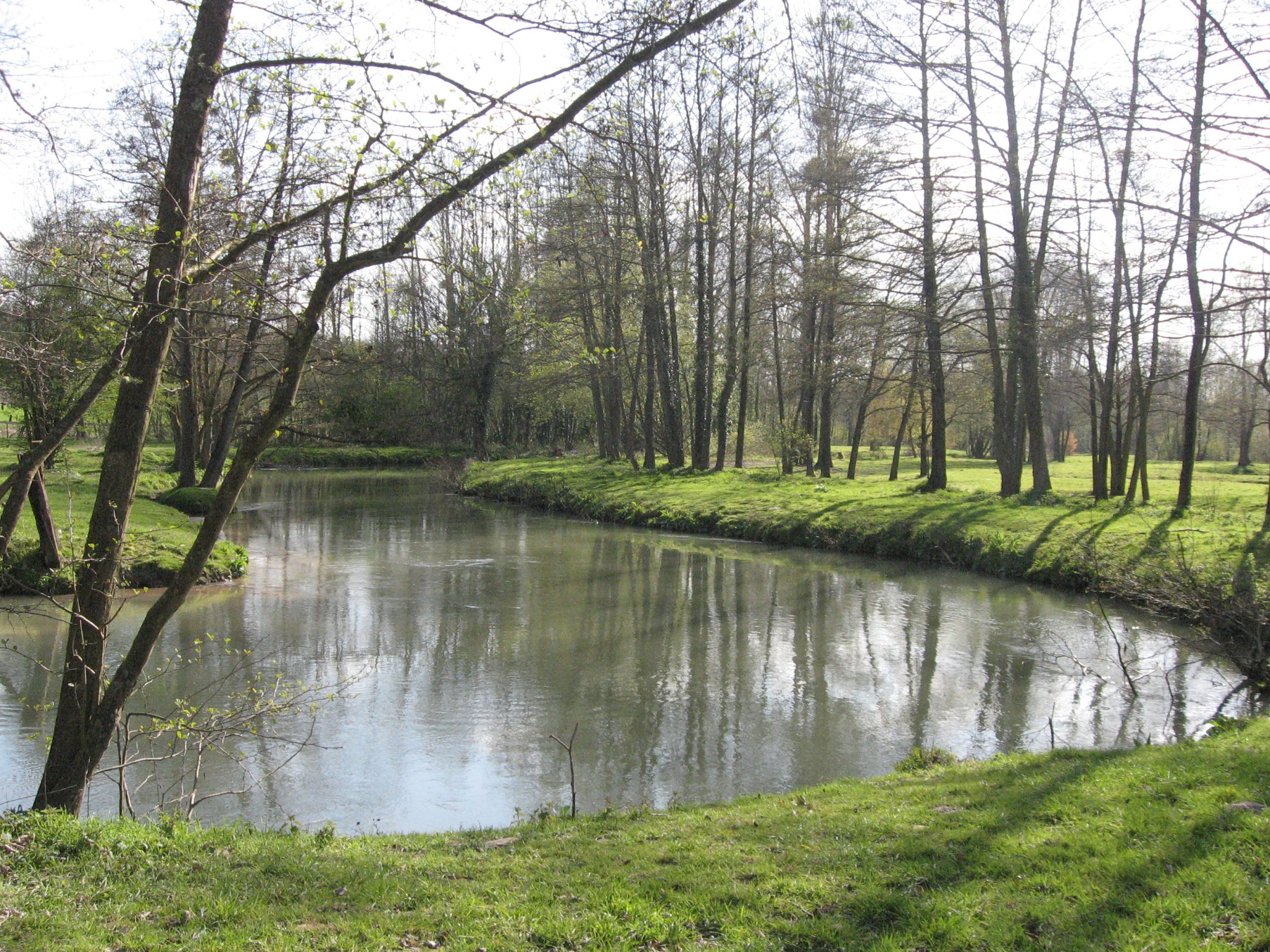 Description de l’objectifCet objectif vise principalement l’amélioration de l’état hydromorphologique ainsi que l’atteinte du très bon état sur certains secteurs. Cet objectif se décline en 3 orientations : Préserver les fonctions écologiques et morphologiques des cours d'eau et de son lit majeurAméliorer la gestion des milieux aquatiquesLimiter l'impact des plans d'eauRappel de l’état des lieux et du diagnosticLe SYRAH-CE est un système d’évaluation des pressions hydromorphologiques au niveau national se basant sur des données hydromorphologiques disponibles. Le degré d’altération de plusieurs composantes de l’état hydromorphologique pour chaque tronçon, ou Unité Spatiale de Recueil et d’Analyse (USRA), est évalué et associé à une probabilité témoignant la certitude de cette évaluation. Ce système a permis d’obtenir une première évaluation de ces altérations en 2012 puis une seconde en 2017. Sur la Canche, elle a été réalisée sur 140 USRA réparties sur la Canche et ses principaux affluents pour les deux dates.Les données de ce système présentent des différences très limitées entre 2012 et 2017, et ne permet pas, tel quel, de donner une tendance d’évolution visible de l’hydromorphologie des différentes USRA. Les quelques rares évolutions observées sont des dégradations de l’altération de certaines USRA ou plus communément des USRA prises en compte en 2017 qui ne l’étaient pas en 2012. Cette absence d’évolution est essentiellement due à la mise à jour de seulement 3 éléments composant le SYRAH-CE sur le bassin-versant de la Canche, sur un total bien plus conséquent. À l’échelle de la masse d’eau de la Canche ou celle de la Ternoise, toutefois, des évolutions ont pu être identifiées par l’agence de l’eau. Cette dernière a repris les principes de l’évaluation des différentes altérations du SYRAH-CE en adaptant la notation afin de faire ressortir des différences entre 2012 et 2017. Ainsi, pour la Canche, une amélioration de l’état de la structure des rives et de la continuité longitudinale est observée. Ces critères passent respectivement d’un état moyen à bon et d’un état mauvais à moyen. Cela reste cohérent avec les travaux RCE et de restauration des berges (clôturage et plantations). Pour la Ternoise, le même constat est fait sur la continuité longitudinale mais dans son cas la structure des berges semble s’être dégradé, passant d’un état bon à moyen. L’analyse par tronçon pourrait servir à établir un état hydromorphologique plus précis des cours d’eau, mais cet état risquerait d’être faux pour trois raisons. La première est simplement liée à la mise à jour incomplète des indicateurs, qui implique un état qui ne sera pas forcément représentatif du présent. La deuxième correspond à l’incertitude de l’état d’altération découlant de l’approche probabiliste. En effet, dans plusieurs cas les USRA possèdent des probabilités pour les cinq classes d’altération peu différentes. Enfin, la dernière raisons remettant en cause la pertinence de du SYRAH-CE dans ce cas est la nature même du SYRAH-CE, un outil mis en place à l’échelle national, qui reste relativement détaché des particularités de chaque bassin versant ou cours d’eau.Tableau  : Etat hydromorphologique des masses d'eauDispositionsListe des dispositions :Orientation 1 : Préserver les fonctions écologiques et morphologiques des cours d'eau et de son lit majeurDéfinir l’espace de bon fonctionnement des cours d’eauOrientation 2 : Améliorer la gestion des milieux aquatiquesCoordination des plans de gestionIdentifier des secteurs témoinsDéfinir une stratégie de lutte contre les espèces exotiques envahissantesOrientation 3 : Limiter l'impact des plans d'eauFaire un inventaire des plans d’eau sur le territoireDéfinitions :EBF : Espace de bon fonctionnement des cours d’eau : Partie fonctionnelle du lit majeur des cours d’eau exempt de toute urbanisation et qui regroupe les parties fonctionnelles du lit majeur (ZH, ripisylve, cours d’eau …)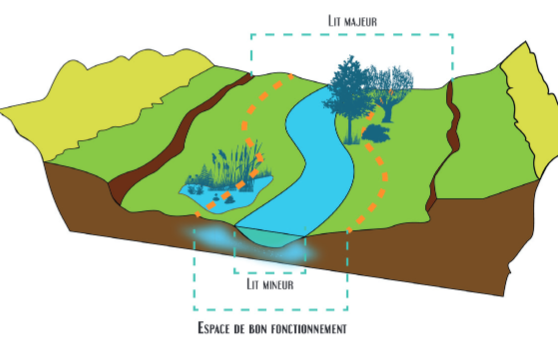 EEE : Espèces Exotiques Envahissantes : c’est une espèce animale ou végétale introduit hors de son aire de répartition naturelle et qui colonise rapidement de nouveaux sites et menace des populations d’espèces locales.Gestion différenciée : travaux adaptés aux cycles biologiques des espèces potentiellement impactéesD1D2D3D4D5RèglesSAGE Actuel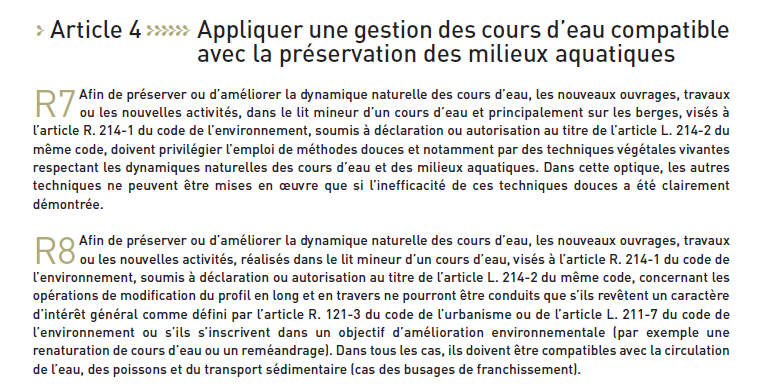 PossibilitésRègles possibles dans cet objectif :Interdire la création de plans d’eau sur le réseau hydrographique, dans l’EBF sauf ouvrage d’intérêt général ou d’intérêt économique substantielPour les nouveaux IOTA (choix de l’implantation, suivi de l’activité, sur la réalisation) :Restreindre l’implantation de certains IOTA ou ICPE dans l’EBFDemander des mesures compensatoires à l’activité (soutien d’étiage …)…Limiter le piétinement bovin sur certains secteurs (à recouper avec l’état des lieux du plan de gestion). Possibilité de passages à gué mais conformes aux dispositions du code de l’environnement Exemple :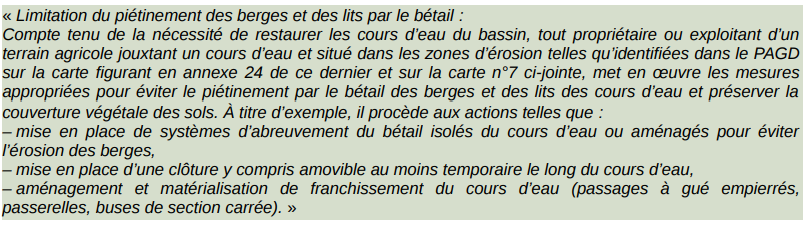 Bande tampon de 5m. Exemple :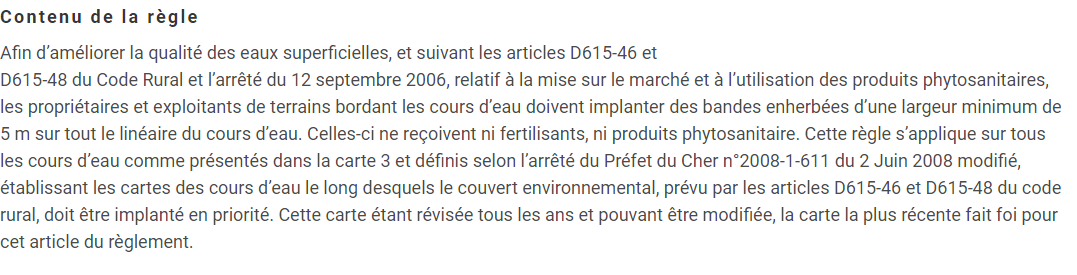 Objectif 2 : Garantir la continuité écologique et sédimentaire des cours d'eau pour la libre circulation et la reproduction des espèces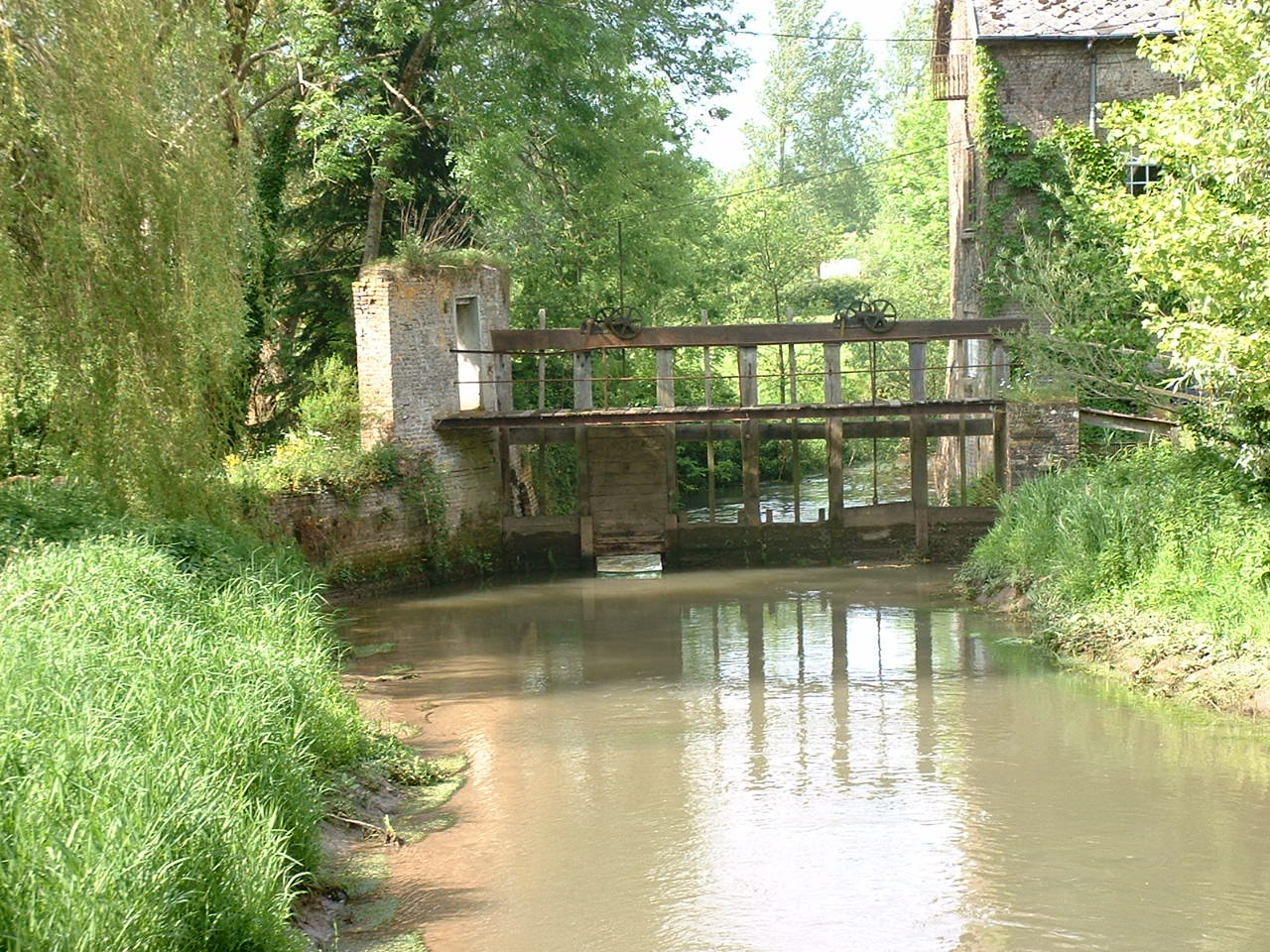 Description de l’objectifLa Canche et ses principaux affluents sont classés en liste 2 depuis le 20 décembre 2012. Il y a donc une obligation d’assurer le transport des sédiments et la libre circulation des poissons migrateurs.Le SAGE se base donc sur les analyses déjà existantes des différents plans de gestion piscicoles et identifie donc deux axes :Des ouvrages prioritaires à équiper et mettre en conformité le plus rapidement possibleL’effacement des seuils résiduels n’ayant plus aucun usage (seuils ayant une chute < à 0,5m)Rappel de l’état des lieux et du diagnosticSur le bassin il y a un total de 220 ouvrages dont 86 qui sont toujours infranchissable au titre de l’article L214-17.Selon le PLAGEPOMI des Hauts-de-France, 70% du linéaire des cours d’eau est accessible pour les salmonidés et seulement 23% du linéaire pour les lamproies.DispositionsListe des dispositions Orientation 1 : Améliorer la connaissance et la mutualisation des données sur les ouvragesMettre à disposition et tenir à jour la base de données ROEOrientation 2 : restaurer la continuité écologique et sédimentairePrioriser les travaux RCEMettre en place un groupe de concertationDéfinitionsROE : Référentiel des obstacles à l’écoulement : base de données nationale avec le recensement de tous les ouvrages faisant obstacle à la continuité écologiqueRCE : Restauration de la continuité écologiqueD6D7D8RèglesSAGE ActuelPossibilités 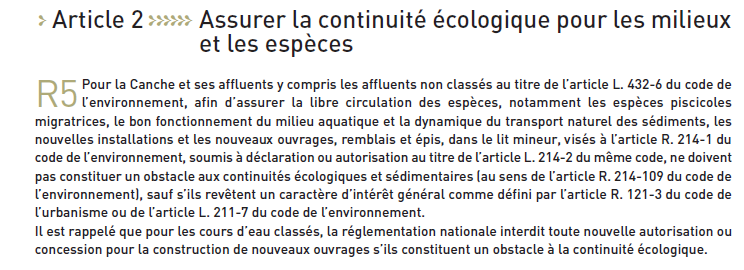 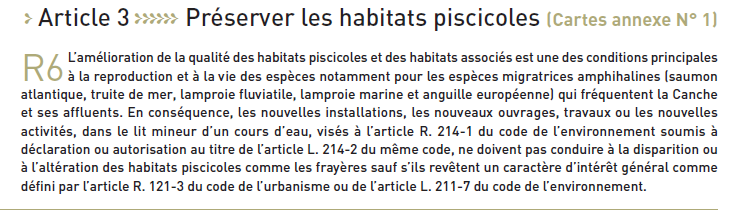 Les règles possibles sont les suivantes :Gestion de l’ouverture des vannes pour les ouvrages sans aucun usage sur une périodeRègle concernant les ouvrages stratégiques à ouvrir pendant la période de montaisonObjectif 3 : Préserver et restaurer les zones humides et leurs connexions latérales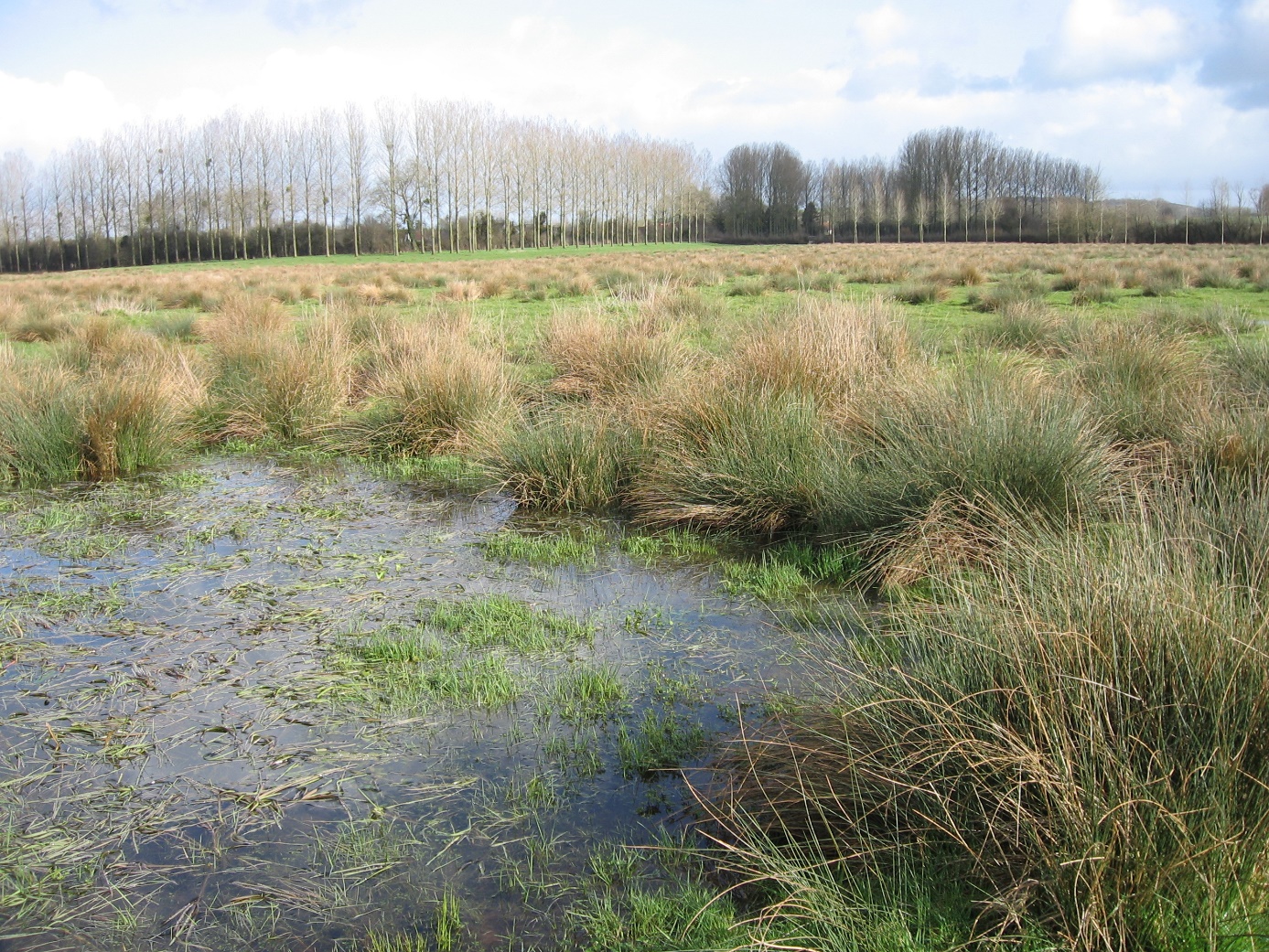 Description de l’objectifLa stratégie proposée et validée en commission se compose en 4 axes :Figer l’enveloppe des zones humides ZHE : Zones Humides Effectives : Zones humides qui ont été vérifiées sur le terrain (Portée réglementaire)ZHP : Zones Humides Potentielles : Zones humides qui ont été pré-localisées (Porté à connaissance)Revoir la catégorisation des enjeuxIl faut revoir la catégorisation effectuéeLa catégorisation sera soumise à consultation par les maires Améliorer les données sur nos zones humidesLien avec des bases de données Faune, Flore, HabitatsMettre en place un suivi via des indicateursSuperficie tous les 10 ans, fonctionnalités et actions de restaurationRappel de l’état des lieux et du diagnosticLa CLE a validé en 2011 son premier inventaire de zones humides qui contenait environ 6 600 ha de zones humides. Elles ont toutes était considérées comme remarquables.En 2016, le SDAGE Artois Picardie a demandé une catégorisation de ces zones humides sous 3 volets :Les zones humides remarquablesLes zones humides à enjeu agricoleLes zones humides à restaurerLa CLE a donc lancé un second inventaire en 2018 sous 3 axes :La recherche de nouvelles zones humides à inventorier La catégorisation de toutes les zones humides du bassin versantL’évaluation des fonctionnalités des nouvelles zones humides inventoriéesCe second inventaire a permis d’ajouter près de 800 ha de zones humides.L’équipe nationale PatriNat (OFB, MNHN et ministère de la Transition Ecologique) a lancé une étude sur les zones humides qui est composée de 3 volets :Une pré-localisation des zones humides à l’échelle nationaleUne cartographie des habitats EUNIS des zones humides pré-localisées à l’échelle de 10 bassins versants test (Canche et Authie ont été sélectionnés dans le bassin Artois-Picardie)Une évaluation des fonctionnalités de quelques sites via des imageries thermiquesCette étude va permettre d’amender nos données sur les zones humides.DispositionsListe des dispositionsOrientation 1 : Améliorer la connaissance sur nos zones humidesIdentifier les secteurs où une reconnexion latérale est possibleAmender nos données ZH avec d’autres bases de donnéesMettre en place un suivi pour communiquer sur l’état des zones humidesOrientation 2 : Préserver et restaurer les zones humidesMaintenir l’activité agricole en ZHElaborer un guide de bonne pratique pour la restauration de zones humidesD9D10D11D12D13RèglesSAGE Actuel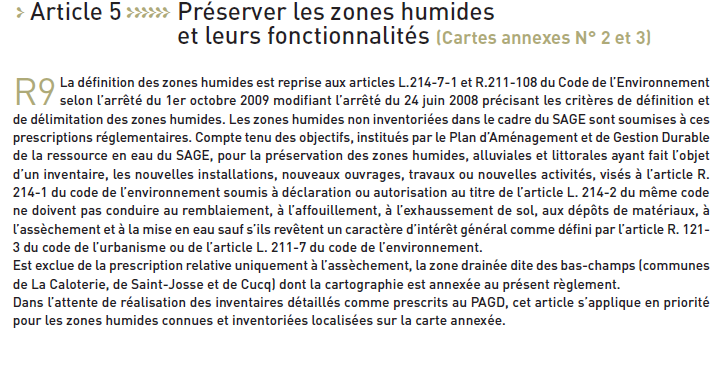 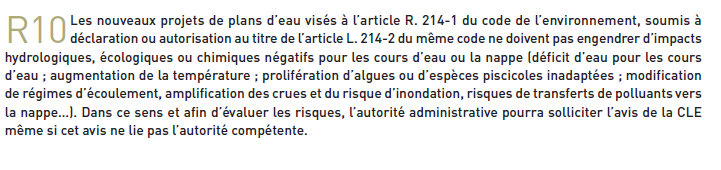 PossibilitésRègle sur les zones humides irremplaçable (ajouter les autres catégories)Prise de noteENJEU MAJEUR 2 : Reconquérir la qualité des eaux superficielles et des milieux aquatiquesENJEU MAJEUR 2 : Reconquérir la qualité des eaux superficielles et des milieux aquatiquesENJEU MAJEUR 2 : Reconquérir la qualité des eaux superficielles et des milieux aquatiquesObjectif 5 : Améliorer globalement la qualité des eaux superficiellesObjectif 5 : Améliorer globalement la qualité des eaux superficiellesObjectif 5 : Améliorer globalement la qualité des eaux superficiellesThème 9 : Mettre en œuvre et améliorer les dispositifs d'assainissement collectif et non collectif ainsi que les réseaux de collecteThème 9 : Mettre en œuvre et améliorer les dispositifs d'assainissement collectif et non collectif ainsi que les réseaux de collecteThème 9 : Mettre en œuvre et améliorer les dispositifs d'assainissement collectif et non collectif ainsi que les réseaux de collecteD45NCNCD46NCNCD47NCNCD48NCNCD49NCNCD50NCNCD51NCNCD52NCNCD53NCNCThème 10 : Prévention des pollutions d'origine industrielles Thème 10 : Prévention des pollutions d'origine industrielles Thème 10 : Prévention des pollutions d'origine industrielles D54NCNCD55NCNCObjectif 6 : Restaurer et entretenir les cours d'eau et les chevelus associés (fossés, ruisseaux …)Objectif 6 : Restaurer et entretenir les cours d'eau et les chevelus associés (fossés, ruisseaux …)Objectif 6 : Restaurer et entretenir les cours d'eau et les chevelus associés (fossés, ruisseaux …)Thème 11 : Assurer une gestion raisonnée des cours d'eauThème 11 : Assurer une gestion raisonnée des cours d'eauThème 11 : Assurer une gestion raisonnée des cours d'eauD56La préservation de la dynamique naturelle de la rivière et de ses composantes (lit mineur, berges, ripisylve, habitats aquatiques et piscicoles) en limitant les interventions sur certains secteurs identifiés dans le PGEEn cours : Amélioration en cours mais les secteurs ne sont toujours pas identifiés. Cela permet aussi de limiter la dégradation. Recentrer la disposition sur un plan de gestionD57Compléter les connaissances de réseau hydrographique pour atteindre le bon état hydromorphologiqueAtteint partiellement : Le bon état hydromorphologique n'est pas atteintD58Assurer une gestion coordonnée du réseau de cours d’eauAtteint : compétence transférée au SymcéaD59Actions de lutte contre les espèces invasivesEn cours : les actions mises en place sont majoritairement ponctuellesD60Privilégier une implantation à plus de 6m du haut de berges pour les espèces ne permettant pas le maintien des berges Non atteint : comment réglementer le privéD61Connaissance des ouvrages hydrauliquesAtteintD62Proposition d’un schéma d’ouverture/fermeture des vannesNon atteint : privéD63Communication sur la réglementation et sur les dispositions du SAGE. Utilisation de tous les supports de comEn cours : peu d'actions mises en placeThème 12 : Tendre vers une gestion raisonnée des activités de loisirsThème 12 : Tendre vers une gestion raisonnée des activités de loisirsThème 12 : Tendre vers une gestion raisonnée des activités de loisirsD64Acteurs de la pêche veillent à combler le déficit piscicole en privilégiant la restauration des habitats et en limitant les politiques de rempoissonnementNon atteint : le rempoissonnement est plutôt lié au budget des associationsD65Cohérence des actions entre les détenteurs du droit de pêche et le plan départemental de la fédération de pêcheNon atteint : Impossible d'opposer le PDPG aux propriétaires privésD66Favoriser les actions de restauration des fonctionnalités écologiques des cours d’eau pour le cycle biologique des espèces piscicolesEn cours : Quelques actions de la fédé de pêche, Agence, Symcéa, EPCID67Adapter la pression de pêche avec la condition du milieu naturelNon atteint : disposition pas opérationnelleD68La CLE réalise un diagnostic de l’impact des activités de canoë kayak et organise une concertation pour s’assurer de la compatibilité de cette activité avec les objectifsNon atteintObjectif 7 : Assurer la reproduction, le développement et la circulation des espèces piscicolesObjectif 7 : Assurer la reproduction, le développement et la circulation des espèces piscicolesObjectif 7 : Assurer la reproduction, le développement et la circulation des espèces piscicolesD69Les propriétaires s’assurent du bon fonctionnement des aménagements et informent les acquéreurs en cas de venteEn cours : prévu par la règlementationD70L’autorité administrative et les collectivités territoriales privilégient l’ouverture des vannes pour les ouvrages n’ayant plus de vocation économique (au sens d’une activité économique comme par exemple les piscicultures ou la production hydro-électrique).En cours : prévu par la réglementationObjectif 8 : Préserver les zones humidesObjectif 8 : Préserver les zones humidesObjectif 8 : Préserver les zones humidesThème 13 : Préserver et reconquérir les zones humides et leurs fonctionsThème 13 : Préserver et reconquérir les zones humides et leurs fonctionsThème 13 : Préserver et reconquérir les zones humides et leurs fonctionsD71Les documents d’urbanisme prennent en compte les zones humides. Des nouveaux inventaires pourront être ajoutés par la suiteEn cours D72Les docs d’urbanismes ne s’appuient pas que sur les inventaires de ZH du SAGE et les zones d’expansion de cruesAtteint : d'autres sont utilisés (ZDH …)D73Dans le cadre de la gestion des zones humides, les maîtres d’ouvrage publics et privés privilégient les techniques ou procédés permettant de maintenir la fonctionnalité de ces zones et de conserver ou développer la biodiversité et les habitats naturels.En cours : exemple sur le marais de ContesD74Les collectivités territoriales veillent à ce que les projets de plans d’eau n’impactent pas les masses d’eaux. Elles sollicitent l’avis de la CLE En cours : une demande sur Hernicourt en 2017D75Les programmes d’aménagement sous maîtrise d’ouvrage publics veillent à intégrer la reconquête des zones humides et le maintien de leurs fonctionnalités.En cours : Les PLU doivent intégrer les ZHD76La CLE améliore la connaissance sur les zones humides en réalisant d’autres inventaires et en diffusant la donnéeEn cours : inventaire 2018D77Délimitation des Zones humides d’intérêt environnemental particulier puis identifier les zones stratégiques pour la gestion de l’eauNon atteint D78L’autorité administrative incite les communes à rédiger un doc d’urbanisme et les aide à se mettre en compatibilité avec le SAGE à propos des ZHAtteint : document réalisé D79Renforcer la lutte contre le ruissellement et l’érosion des solsEn cours : lutte développée sur le territoireD80Eviter l’implantation de peupleraies lorsque la nappe est à moins de 50cm du sol selon le code de bonnes pratiques du Centre Régional de la Propriété ForestièreEn cours : à revoir avec CRPFD81La Commission Locale de l’Eau avec l’appui du Syndicat Mixte organise une concertation pour impliquer les opérateurs fonciers publics et privés dans la préservation et la reconquête des zones humides.Non atteintThème 14 : Désenclaver les milieux humides en favorisant les continuités écologiques et un maillage des sitesThème 14 : Désenclaver les milieux humides en favorisant les continuités écologiques et un maillage des sitesThème 14 : Désenclaver les milieux humides en favorisant les continuités écologiques et un maillage des sitesD82Les documents et décisions des pouvoirs publics garantissent le respect des éléments du paysage jouant un rôle majeur pour la gestion de l’eau comme les haies, talus, fossés et les zones humides tout en favorisant la connexion entre ces différents élémentsEn cours : Sur certains documents d'urbanismeD83L’autorité administrative et les collectivités territoriales veillent à maintenir ou restaurer les connexions entre les cours d’eau et les milieux humides associés.Non atteint : très peu d'actions en ce sensNomenclatureExemples d’activitésIOTATravaux dans le lit mineur, sur les berges, en zones humidesICPEBâtiments agricolesMéthanisationIndustriesPlateforme de stockage de déchets« Le règlement du schéma d'aménagement et de gestion des eaux peut :1° Prévoir, à partir du volume disponible des masses d'eau superficielle ou souterraine situées dans une unité hydrographique ou hydrogéologique cohérente, la répartition en pourcentage de ce volume entre les différentes catégories d'utilisateurs.2° Pour assurer la restauration et la préservation de la qualité de l'eau et des milieux aquatiques, édicter des règles particulières d'utilisation de la ressource en eau applicables :a) Aux opérations entraînant des impacts cumulés significatifs en termes de prélèvements et de rejets dans le sous-bassin ou le groupement de sous-bassins concerné ;b) Aux installations, ouvrages, travaux ou activités visés à l'article L. 214-1 ainsi qu'aux installations classées pour la protection de l'environnement définies à l'article L. 511-1 ;c) Aux exploitations agricoles procédant à des épandages d'effluents liquides ou solides dans le cadre prévu par les articles R. 211-50 à R. 211-52.3° Edicter les règles nécessaires :a) A la restauration et à la préservation qualitative et quantitative de la ressource en eau dans les aires d'alimentation des captages d'eau potable d'une importance particulière prévues par le 5° du II de l'article L. 211-3 ;b) A la restauration et à la préservation des milieux aquatiques dans les zones d'érosion prévues par l'article L. 114-1 du code rural et de la pêche maritime et par le 5° du II de l'article L. 211-3 du code de l'environnement ;c) Au maintien et à la restauration des zones humides d'intérêt environnemental particulier prévues par le 4° du II de l'article L. 211-3 et des zones stratégiques pour la gestion de l'eau prévues par le 3° du I de l'article L. 212-5-1.4° Afin d'améliorer le transport naturel des sédiments et d'assurer la continuité écologique, fixer des obligations d'ouverture périodique de certains ouvrages hydrauliques fonctionnant au fil de l'eau figurant à l'inventaire prévu au 2° du I de l'article L. 212-5-1.Le règlement est assorti des documents cartographiques nécessaires à l'application des règles qu'il édicte. »Code Masse d'eauMasse d'eauHydrologieHydrologieMorphologieMorphologieContinuitéContinuitéBilanBilanCode Masse d'eauMasse d'eau20132017*20132017*20132017*20132017*FRAR13CancheFaibleFaibleMoyenMoyenMoyenMoyenMoyenMoyenFRAR66TernoiseFaibleFaibleMoyenMoyenMoyenFortMoyenFortObjectif 1 : Protéger, entretenir et restaurer les fonctionnalités des milieux aquatiquesObjectif 1 : Protéger, entretenir et restaurer les fonctionnalités des milieux aquatiquesObjectif 1 : Protéger, entretenir et restaurer les fonctionnalités des milieux aquatiques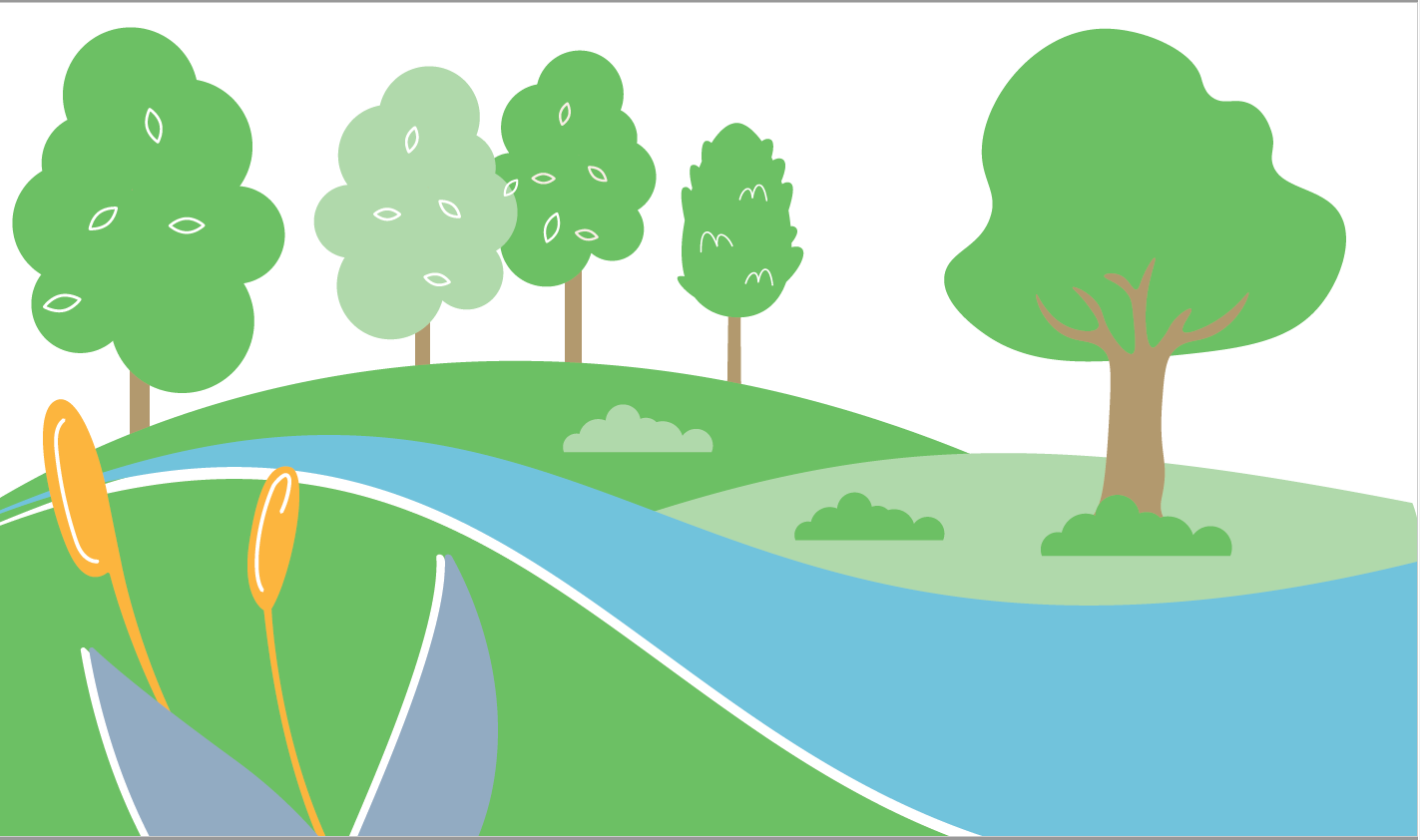 Orientation 1 : Préserver les fonctions écologiques des cours d’eau et du lit majeurOrientation 1 : Préserver les fonctions écologiques des cours d’eau et du lit majeurOrientation 1 : Préserver les fonctions écologiques des cours d’eau et du lit majeurD1 : Définir l’espace de bon fonctionnement des cours d’eauLes collectivités en charge de la GEMAPI sur le territoire définissent l’espace de bon fonctionnement des cours d’eau. Ils s’assurent de l’utilisation d’une méthode homogène sur le territoire et y intègrent les parties intermittentes des cours d’eau sur les têtes de bassin.Les collectivités compétentes en matière d’urbanisme veillent à préserver cet espace de bon fonctionnement des cours d’eau dans leurs documentsD1 : Définir l’espace de bon fonctionnement des cours d’eauLes collectivités en charge de la GEMAPI sur le territoire définissent l’espace de bon fonctionnement des cours d’eau. Ils s’assurent de l’utilisation d’une méthode homogène sur le territoire et y intègrent les parties intermittentes des cours d’eau sur les têtes de bassin.Les collectivités compétentes en matière d’urbanisme veillent à préserver cet espace de bon fonctionnement des cours d’eau dans leurs documentsD1 : Définir l’espace de bon fonctionnement des cours d’eauLes collectivités en charge de la GEMAPI sur le territoire définissent l’espace de bon fonctionnement des cours d’eau. Ils s’assurent de l’utilisation d’une méthode homogène sur le territoire et y intègrent les parties intermittentes des cours d’eau sur les têtes de bassin.Les collectivités compétentes en matière d’urbanisme veillent à préserver cet espace de bon fonctionnement des cours d’eau dans leurs documentsD1 : Définir l’espace de bon fonctionnement des cours d’eauLes collectivités en charge de la GEMAPI sur le territoire définissent l’espace de bon fonctionnement des cours d’eau. Ils s’assurent de l’utilisation d’une méthode homogène sur le territoire et y intègrent les parties intermittentes des cours d’eau sur les têtes de bassin.Les collectivités compétentes en matière d’urbanisme veillent à préserver cet espace de bon fonctionnement des cours d’eau dans leurs documentsD1 : Définir l’espace de bon fonctionnement des cours d’eauLes collectivités en charge de la GEMAPI sur le territoire définissent l’espace de bon fonctionnement des cours d’eau. Ils s’assurent de l’utilisation d’une méthode homogène sur le territoire et y intègrent les parties intermittentes des cours d’eau sur les têtes de bassin.Les collectivités compétentes en matière d’urbanisme veillent à préserver cet espace de bon fonctionnement des cours d’eau dans leurs documentsD1 : Définir l’espace de bon fonctionnement des cours d’eauLes collectivités en charge de la GEMAPI sur le territoire définissent l’espace de bon fonctionnement des cours d’eau. Ils s’assurent de l’utilisation d’une méthode homogène sur le territoire et y intègrent les parties intermittentes des cours d’eau sur les têtes de bassin.Les collectivités compétentes en matière d’urbanisme veillent à préserver cet espace de bon fonctionnement des cours d’eau dans leurs documentsD1 : Définir l’espace de bon fonctionnement des cours d’eauLes collectivités en charge de la GEMAPI sur le territoire définissent l’espace de bon fonctionnement des cours d’eau. Ils s’assurent de l’utilisation d’une méthode homogène sur le territoire et y intègrent les parties intermittentes des cours d’eau sur les têtes de bassin.Les collectivités compétentes en matière d’urbanisme veillent à préserver cet espace de bon fonctionnement des cours d’eau dans leurs documentsD1 : Définir l’espace de bon fonctionnement des cours d’eauLes collectivités en charge de la GEMAPI sur le territoire définissent l’espace de bon fonctionnement des cours d’eau. Ils s’assurent de l’utilisation d’une méthode homogène sur le territoire et y intègrent les parties intermittentes des cours d’eau sur les têtes de bassin.Les collectivités compétentes en matière d’urbanisme veillent à préserver cet espace de bon fonctionnement des cours d’eau dans leurs documentsD1 : Définir l’espace de bon fonctionnement des cours d’eauLes collectivités en charge de la GEMAPI sur le territoire définissent l’espace de bon fonctionnement des cours d’eau. Ils s’assurent de l’utilisation d’une méthode homogène sur le territoire et y intègrent les parties intermittentes des cours d’eau sur les têtes de bassin.Les collectivités compétentes en matière d’urbanisme veillent à préserver cet espace de bon fonctionnement des cours d’eau dans leurs documentsD1 : Définir l’espace de bon fonctionnement des cours d’eauLes collectivités en charge de la GEMAPI sur le territoire définissent l’espace de bon fonctionnement des cours d’eau. Ils s’assurent de l’utilisation d’une méthode homogène sur le territoire et y intègrent les parties intermittentes des cours d’eau sur les têtes de bassin.Les collectivités compétentes en matière d’urbanisme veillent à préserver cet espace de bon fonctionnement des cours d’eau dans leurs documentsD1 : Définir l’espace de bon fonctionnement des cours d’eauLes collectivités en charge de la GEMAPI sur le territoire définissent l’espace de bon fonctionnement des cours d’eau. Ils s’assurent de l’utilisation d’une méthode homogène sur le territoire et y intègrent les parties intermittentes des cours d’eau sur les têtes de bassin.Les collectivités compétentes en matière d’urbanisme veillent à préserver cet espace de bon fonctionnement des cours d’eau dans leurs documentsD1 : Définir l’espace de bon fonctionnement des cours d’eauLes collectivités en charge de la GEMAPI sur le territoire définissent l’espace de bon fonctionnement des cours d’eau. Ils s’assurent de l’utilisation d’une méthode homogène sur le territoire et y intègrent les parties intermittentes des cours d’eau sur les têtes de bassin.Les collectivités compétentes en matière d’urbanisme veillent à préserver cet espace de bon fonctionnement des cours d’eau dans leurs documentsDéfinitionRappel de la règlementationAucun objetAucun objetAucun objetAucun objetAucun objetAucun objetAucun objetAucun objetAucun objetAucun objetDéfinitionLien avec documents de planificationsDisposition A5-1 du SDAGE Artois-Picardie 2022-2027Disposition A5-1 du SDAGE Artois-Picardie 2022-2027Disposition A5-1 du SDAGE Artois-Picardie 2022-2027Disposition A5-1 du SDAGE Artois-Picardie 2022-2027Disposition A5-1 du SDAGE Artois-Picardie 2022-2027Disposition A5-1 du SDAGE Artois-Picardie 2022-2027Disposition A5-1 du SDAGE Artois-Picardie 2022-2027Disposition A5-1 du SDAGE Artois-Picardie 2022-2027Disposition A5-1 du SDAGE Artois-Picardie 2022-2027Disposition A5-1 du SDAGE Artois-Picardie 2022-2027Mise en œuvreTerritoireL’EBF sera réalisé sur la totalité du linéaire des cours d’eau en y incluant l’expertise sur les têtes de bassins réalisée depuis 2015.L’EBF sera réalisé sur la totalité du linéaire des cours d’eau en y incluant l’expertise sur les têtes de bassins réalisée depuis 2015.L’EBF sera réalisé sur la totalité du linéaire des cours d’eau en y incluant l’expertise sur les têtes de bassins réalisée depuis 2015.L’EBF sera réalisé sur la totalité du linéaire des cours d’eau en y incluant l’expertise sur les têtes de bassins réalisée depuis 2015.L’EBF sera réalisé sur la totalité du linéaire des cours d’eau en y incluant l’expertise sur les têtes de bassins réalisée depuis 2015.L’EBF sera réalisé sur la totalité du linéaire des cours d’eau en y incluant l’expertise sur les têtes de bassins réalisée depuis 2015.L’EBF sera réalisé sur la totalité du linéaire des cours d’eau en y incluant l’expertise sur les têtes de bassins réalisée depuis 2015.L’EBF sera réalisé sur la totalité du linéaire des cours d’eau en y incluant l’expertise sur les têtes de bassins réalisée depuis 2015.L’EBF sera réalisé sur la totalité du linéaire des cours d’eau en y incluant l’expertise sur les têtes de bassins réalisée depuis 2015.L’EBF sera réalisé sur la totalité du linéaire des cours d’eau en y incluant l’expertise sur les têtes de bassins réalisée depuis 2015.Mise en œuvreMO pressentiPlan d’action20232024202520262027202820292030Mise en œuvreEPCI compétent GEMAPIDéfinition de l’EBFMise en œuvreEPCI urbanismePréserver dans les documents d’urbanismeMise en œuvreEstimation financièreInvestissementAucun investissement prévuAucun investissement prévuAucun investissement prévuAucun investissement prévuAucun investissement prévuAucun investissement prévuAucun investissement prévuAucun investissement prévuAucun investissement prévuMise en œuvreEstimation financièreFonctionnementStage prévu en 2023Stage prévu en 2023Stage prévu en 2023Stage prévu en 2023Stage prévu en 2023Stage prévu en 2023Stage prévu en 2023Stage prévu en 2023Stage prévu en 2023Mise en œuvreMise en place d’un groupe de travailOui dès 2023Oui dès 2023Oui dès 2023Oui dès 2023Oui dès 2023Oui dès 2023Oui dès 2023Oui dès 2023Oui dès 2023Oui dès 2023Mise en œuvreIndicateurs de suiviNombre de cartographie de l’EBF présentes dans les documents d’urbanismeNombre de cartographie de l’EBF présentes dans les documents d’urbanismeNombre de cartographie de l’EBF présentes dans les documents d’urbanismeNombre de cartographie de l’EBF présentes dans les documents d’urbanismeNombre de cartographie de l’EBF présentes dans les documents d’urbanismeNombre de cartographie de l’EBF présentes dans les documents d’urbanismeNombre de cartographie de l’EBF présentes dans les documents d’urbanismeNombre de cartographie de l’EBF présentes dans les documents d’urbanismeNombre de cartographie de l’EBF présentes dans les documents d’urbanismeNombre de cartographie de l’EBF présentes dans les documents d’urbanismeRemarques réunion du 2 mai :La CLE devra concerter les différents EPCI sur la définition de l’EBF.Objectif 1 : Protéger, entretenir et restaurer les fonctionnalités des milieux aquatiquesObjectif 1 : Protéger, entretenir et restaurer les fonctionnalités des milieux aquatiquesObjectif 1 : Protéger, entretenir et restaurer les fonctionnalités des milieux aquatiquesOrientation 2 : Améliorer la gestion des milieux aquatiquesOrientation 2 : Améliorer la gestion des milieux aquatiquesOrientation 2 : Améliorer la gestion des milieux aquatiquesD2 : Mise en place de plans de gestionLes collectivités ou les EPCI compétents en matière de GEMAPI et les associations syndicales autorisées du territoire mettent en place des plans de gestion d’entretien et de restauration des cours d’eau.Les plans de gestion doivent être concertés avec tous les acteurs et élus du territoire. L’état des lieux et le diagnostic comprennent une caractérisation physique précise des différents éléments (Berges, ripisylves, lit mineur) et intègrent les liens avec le lit majeur (Espace de bon fonctionnement, zones humides et annexes alluviales). Les principes de la gestion différenciée seront appliqués autant que possible en respectant la biodiversité présente.D2 : Mise en place de plans de gestionLes collectivités ou les EPCI compétents en matière de GEMAPI et les associations syndicales autorisées du territoire mettent en place des plans de gestion d’entretien et de restauration des cours d’eau.Les plans de gestion doivent être concertés avec tous les acteurs et élus du territoire. L’état des lieux et le diagnostic comprennent une caractérisation physique précise des différents éléments (Berges, ripisylves, lit mineur) et intègrent les liens avec le lit majeur (Espace de bon fonctionnement, zones humides et annexes alluviales). Les principes de la gestion différenciée seront appliqués autant que possible en respectant la biodiversité présente.D2 : Mise en place de plans de gestionLes collectivités ou les EPCI compétents en matière de GEMAPI et les associations syndicales autorisées du territoire mettent en place des plans de gestion d’entretien et de restauration des cours d’eau.Les plans de gestion doivent être concertés avec tous les acteurs et élus du territoire. L’état des lieux et le diagnostic comprennent une caractérisation physique précise des différents éléments (Berges, ripisylves, lit mineur) et intègrent les liens avec le lit majeur (Espace de bon fonctionnement, zones humides et annexes alluviales). Les principes de la gestion différenciée seront appliqués autant que possible en respectant la biodiversité présente.D2 : Mise en place de plans de gestionLes collectivités ou les EPCI compétents en matière de GEMAPI et les associations syndicales autorisées du territoire mettent en place des plans de gestion d’entretien et de restauration des cours d’eau.Les plans de gestion doivent être concertés avec tous les acteurs et élus du territoire. L’état des lieux et le diagnostic comprennent une caractérisation physique précise des différents éléments (Berges, ripisylves, lit mineur) et intègrent les liens avec le lit majeur (Espace de bon fonctionnement, zones humides et annexes alluviales). Les principes de la gestion différenciée seront appliqués autant que possible en respectant la biodiversité présente.D2 : Mise en place de plans de gestionLes collectivités ou les EPCI compétents en matière de GEMAPI et les associations syndicales autorisées du territoire mettent en place des plans de gestion d’entretien et de restauration des cours d’eau.Les plans de gestion doivent être concertés avec tous les acteurs et élus du territoire. L’état des lieux et le diagnostic comprennent une caractérisation physique précise des différents éléments (Berges, ripisylves, lit mineur) et intègrent les liens avec le lit majeur (Espace de bon fonctionnement, zones humides et annexes alluviales). Les principes de la gestion différenciée seront appliqués autant que possible en respectant la biodiversité présente.D2 : Mise en place de plans de gestionLes collectivités ou les EPCI compétents en matière de GEMAPI et les associations syndicales autorisées du territoire mettent en place des plans de gestion d’entretien et de restauration des cours d’eau.Les plans de gestion doivent être concertés avec tous les acteurs et élus du territoire. L’état des lieux et le diagnostic comprennent une caractérisation physique précise des différents éléments (Berges, ripisylves, lit mineur) et intègrent les liens avec le lit majeur (Espace de bon fonctionnement, zones humides et annexes alluviales). Les principes de la gestion différenciée seront appliqués autant que possible en respectant la biodiversité présente.D2 : Mise en place de plans de gestionLes collectivités ou les EPCI compétents en matière de GEMAPI et les associations syndicales autorisées du territoire mettent en place des plans de gestion d’entretien et de restauration des cours d’eau.Les plans de gestion doivent être concertés avec tous les acteurs et élus du territoire. L’état des lieux et le diagnostic comprennent une caractérisation physique précise des différents éléments (Berges, ripisylves, lit mineur) et intègrent les liens avec le lit majeur (Espace de bon fonctionnement, zones humides et annexes alluviales). Les principes de la gestion différenciée seront appliqués autant que possible en respectant la biodiversité présente.D2 : Mise en place de plans de gestionLes collectivités ou les EPCI compétents en matière de GEMAPI et les associations syndicales autorisées du territoire mettent en place des plans de gestion d’entretien et de restauration des cours d’eau.Les plans de gestion doivent être concertés avec tous les acteurs et élus du territoire. L’état des lieux et le diagnostic comprennent une caractérisation physique précise des différents éléments (Berges, ripisylves, lit mineur) et intègrent les liens avec le lit majeur (Espace de bon fonctionnement, zones humides et annexes alluviales). Les principes de la gestion différenciée seront appliqués autant que possible en respectant la biodiversité présente.D2 : Mise en place de plans de gestionLes collectivités ou les EPCI compétents en matière de GEMAPI et les associations syndicales autorisées du territoire mettent en place des plans de gestion d’entretien et de restauration des cours d’eau.Les plans de gestion doivent être concertés avec tous les acteurs et élus du territoire. L’état des lieux et le diagnostic comprennent une caractérisation physique précise des différents éléments (Berges, ripisylves, lit mineur) et intègrent les liens avec le lit majeur (Espace de bon fonctionnement, zones humides et annexes alluviales). Les principes de la gestion différenciée seront appliqués autant que possible en respectant la biodiversité présente.D2 : Mise en place de plans de gestionLes collectivités ou les EPCI compétents en matière de GEMAPI et les associations syndicales autorisées du territoire mettent en place des plans de gestion d’entretien et de restauration des cours d’eau.Les plans de gestion doivent être concertés avec tous les acteurs et élus du territoire. L’état des lieux et le diagnostic comprennent une caractérisation physique précise des différents éléments (Berges, ripisylves, lit mineur) et intègrent les liens avec le lit majeur (Espace de bon fonctionnement, zones humides et annexes alluviales). Les principes de la gestion différenciée seront appliqués autant que possible en respectant la biodiversité présente.D2 : Mise en place de plans de gestionLes collectivités ou les EPCI compétents en matière de GEMAPI et les associations syndicales autorisées du territoire mettent en place des plans de gestion d’entretien et de restauration des cours d’eau.Les plans de gestion doivent être concertés avec tous les acteurs et élus du territoire. L’état des lieux et le diagnostic comprennent une caractérisation physique précise des différents éléments (Berges, ripisylves, lit mineur) et intègrent les liens avec le lit majeur (Espace de bon fonctionnement, zones humides et annexes alluviales). Les principes de la gestion différenciée seront appliqués autant que possible en respectant la biodiversité présente.DéfinitionRappel de la règlementationAucun objetAucun objetAucun objetAucun objetAucun objetAucun objetAucun objetAucun objetAucun objetDéfinitionLien avec documents de planificationsDisposition A5-3 du SDAGE Artois-Picardie 2022-2027Disposition A5-3 du SDAGE Artois-Picardie 2022-2027Disposition A5-3 du SDAGE Artois-Picardie 2022-2027Disposition A5-3 du SDAGE Artois-Picardie 2022-2027Disposition A5-3 du SDAGE Artois-Picardie 2022-2027Disposition A5-3 du SDAGE Artois-Picardie 2022-2027Disposition A5-3 du SDAGE Artois-Picardie 2022-2027Disposition A5-3 du SDAGE Artois-Picardie 2022-2027Disposition A5-3 du SDAGE Artois-Picardie 2022-2027Mise en œuvreTerritoireMise en œuvreMO pressentiPlan d’action20232024202520262027202820292030Mise en œuvreCollectivités GEMAPI, Symcéa, Associations syndicales autoriséesMise en place de plans de gestionMise en œuvreEstimation financièreInvestissementXXXXXXXXMise en œuvreEstimation financièreFonctionnementXXXXXXXXMise en œuvreMise en place d’un groupe de travailNonNonNonNonNonNonNonNonNonMise en œuvreIndicateurs de suiviPourcentage de linéaires de cours d’eau couverts par un plan de gestionPourcentage de réalisation de chaque plan de gestionPourcentage de linéaires de cours d’eau couverts par un plan de gestionPourcentage de réalisation de chaque plan de gestionPourcentage de linéaires de cours d’eau couverts par un plan de gestionPourcentage de réalisation de chaque plan de gestionPourcentage de linéaires de cours d’eau couverts par un plan de gestionPourcentage de réalisation de chaque plan de gestionPourcentage de linéaires de cours d’eau couverts par un plan de gestionPourcentage de réalisation de chaque plan de gestionPourcentage de linéaires de cours d’eau couverts par un plan de gestionPourcentage de réalisation de chaque plan de gestionPourcentage de linéaires de cours d’eau couverts par un plan de gestionPourcentage de réalisation de chaque plan de gestionPourcentage de linéaires de cours d’eau couverts par un plan de gestionPourcentage de réalisation de chaque plan de gestionPourcentage de linéaires de cours d’eau couverts par un plan de gestionPourcentage de réalisation de chaque plan de gestionRemarques réunion du 2 mai 2023 :Il faudra bien rappeler l’importance des plans de gestion et de l’application de leur plan d’action.Objectif 1 : Protéger, entretenir et restaurer les fonctionnalités des milieux aquatiquesObjectif 1 : Protéger, entretenir et restaurer les fonctionnalités des milieux aquatiquesObjectif 1 : Protéger, entretenir et restaurer les fonctionnalités des milieux aquatiquesOrientation 2 : Améliorer la gestion des milieux aquatiquesOrientation 2 : Améliorer la gestion des milieux aquatiquesOrientation 2 : Améliorer la gestion des milieux aquatiquesD3 : Identification de secteurs témoins pour limiter l’interventionLes collectivités ou EPCI compétents en matière de GEMAPI identifient des tronçons homogènes de cours d’eau ne comprenant pas d’enjeu inondation, et étudient les possibilités d’application du principe de non-intervention et non entretien. Ces tronçons doivent apparaître dans les plans de gestion écologiques pluriannuels.Ces secteurs seront déterminés selon différents critères comme par exemple, la présence d’une station de mesure permettant d’y effectuer un suivi, l’état de restauration complète du point de vue de la continuité écologique et sédimentaire.D3 : Identification de secteurs témoins pour limiter l’interventionLes collectivités ou EPCI compétents en matière de GEMAPI identifient des tronçons homogènes de cours d’eau ne comprenant pas d’enjeu inondation, et étudient les possibilités d’application du principe de non-intervention et non entretien. Ces tronçons doivent apparaître dans les plans de gestion écologiques pluriannuels.Ces secteurs seront déterminés selon différents critères comme par exemple, la présence d’une station de mesure permettant d’y effectuer un suivi, l’état de restauration complète du point de vue de la continuité écologique et sédimentaire.D3 : Identification de secteurs témoins pour limiter l’interventionLes collectivités ou EPCI compétents en matière de GEMAPI identifient des tronçons homogènes de cours d’eau ne comprenant pas d’enjeu inondation, et étudient les possibilités d’application du principe de non-intervention et non entretien. Ces tronçons doivent apparaître dans les plans de gestion écologiques pluriannuels.Ces secteurs seront déterminés selon différents critères comme par exemple, la présence d’une station de mesure permettant d’y effectuer un suivi, l’état de restauration complète du point de vue de la continuité écologique et sédimentaire.D3 : Identification de secteurs témoins pour limiter l’interventionLes collectivités ou EPCI compétents en matière de GEMAPI identifient des tronçons homogènes de cours d’eau ne comprenant pas d’enjeu inondation, et étudient les possibilités d’application du principe de non-intervention et non entretien. Ces tronçons doivent apparaître dans les plans de gestion écologiques pluriannuels.Ces secteurs seront déterminés selon différents critères comme par exemple, la présence d’une station de mesure permettant d’y effectuer un suivi, l’état de restauration complète du point de vue de la continuité écologique et sédimentaire.D3 : Identification de secteurs témoins pour limiter l’interventionLes collectivités ou EPCI compétents en matière de GEMAPI identifient des tronçons homogènes de cours d’eau ne comprenant pas d’enjeu inondation, et étudient les possibilités d’application du principe de non-intervention et non entretien. Ces tronçons doivent apparaître dans les plans de gestion écologiques pluriannuels.Ces secteurs seront déterminés selon différents critères comme par exemple, la présence d’une station de mesure permettant d’y effectuer un suivi, l’état de restauration complète du point de vue de la continuité écologique et sédimentaire.D3 : Identification de secteurs témoins pour limiter l’interventionLes collectivités ou EPCI compétents en matière de GEMAPI identifient des tronçons homogènes de cours d’eau ne comprenant pas d’enjeu inondation, et étudient les possibilités d’application du principe de non-intervention et non entretien. Ces tronçons doivent apparaître dans les plans de gestion écologiques pluriannuels.Ces secteurs seront déterminés selon différents critères comme par exemple, la présence d’une station de mesure permettant d’y effectuer un suivi, l’état de restauration complète du point de vue de la continuité écologique et sédimentaire.D3 : Identification de secteurs témoins pour limiter l’interventionLes collectivités ou EPCI compétents en matière de GEMAPI identifient des tronçons homogènes de cours d’eau ne comprenant pas d’enjeu inondation, et étudient les possibilités d’application du principe de non-intervention et non entretien. Ces tronçons doivent apparaître dans les plans de gestion écologiques pluriannuels.Ces secteurs seront déterminés selon différents critères comme par exemple, la présence d’une station de mesure permettant d’y effectuer un suivi, l’état de restauration complète du point de vue de la continuité écologique et sédimentaire.D3 : Identification de secteurs témoins pour limiter l’interventionLes collectivités ou EPCI compétents en matière de GEMAPI identifient des tronçons homogènes de cours d’eau ne comprenant pas d’enjeu inondation, et étudient les possibilités d’application du principe de non-intervention et non entretien. Ces tronçons doivent apparaître dans les plans de gestion écologiques pluriannuels.Ces secteurs seront déterminés selon différents critères comme par exemple, la présence d’une station de mesure permettant d’y effectuer un suivi, l’état de restauration complète du point de vue de la continuité écologique et sédimentaire.D3 : Identification de secteurs témoins pour limiter l’interventionLes collectivités ou EPCI compétents en matière de GEMAPI identifient des tronçons homogènes de cours d’eau ne comprenant pas d’enjeu inondation, et étudient les possibilités d’application du principe de non-intervention et non entretien. Ces tronçons doivent apparaître dans les plans de gestion écologiques pluriannuels.Ces secteurs seront déterminés selon différents critères comme par exemple, la présence d’une station de mesure permettant d’y effectuer un suivi, l’état de restauration complète du point de vue de la continuité écologique et sédimentaire.D3 : Identification de secteurs témoins pour limiter l’interventionLes collectivités ou EPCI compétents en matière de GEMAPI identifient des tronçons homogènes de cours d’eau ne comprenant pas d’enjeu inondation, et étudient les possibilités d’application du principe de non-intervention et non entretien. Ces tronçons doivent apparaître dans les plans de gestion écologiques pluriannuels.Ces secteurs seront déterminés selon différents critères comme par exemple, la présence d’une station de mesure permettant d’y effectuer un suivi, l’état de restauration complète du point de vue de la continuité écologique et sédimentaire.D3 : Identification de secteurs témoins pour limiter l’interventionLes collectivités ou EPCI compétents en matière de GEMAPI identifient des tronçons homogènes de cours d’eau ne comprenant pas d’enjeu inondation, et étudient les possibilités d’application du principe de non-intervention et non entretien. Ces tronçons doivent apparaître dans les plans de gestion écologiques pluriannuels.Ces secteurs seront déterminés selon différents critères comme par exemple, la présence d’une station de mesure permettant d’y effectuer un suivi, l’état de restauration complète du point de vue de la continuité écologique et sédimentaire.D3 : Identification de secteurs témoins pour limiter l’interventionLes collectivités ou EPCI compétents en matière de GEMAPI identifient des tronçons homogènes de cours d’eau ne comprenant pas d’enjeu inondation, et étudient les possibilités d’application du principe de non-intervention et non entretien. Ces tronçons doivent apparaître dans les plans de gestion écologiques pluriannuels.Ces secteurs seront déterminés selon différents critères comme par exemple, la présence d’une station de mesure permettant d’y effectuer un suivi, l’état de restauration complète du point de vue de la continuité écologique et sédimentaire.DéfinitionRappel de la règlementationAucun objetAucun objetAucun objetAucun objetAucun objetAucun objetAucun objetAucun objetAucun objetAucun objetDéfinitionLien avec documents de planificationsAucun objetAucun objetAucun objetAucun objetAucun objetAucun objetAucun objetAucun objetAucun objetAucun objetMise en œuvreTerritoireA définir lors du groupe techniqueA définir lors du groupe techniqueA définir lors du groupe techniqueA définir lors du groupe techniqueA définir lors du groupe techniqueA définir lors du groupe techniqueA définir lors du groupe techniqueA définir lors du groupe techniqueA définir lors du groupe techniqueA définir lors du groupe techniqueMise en œuvreMO pressentiPlan d’action20232024202520262027202820292030Mise en œuvreIdentification des secteurs dans le plan de gestionMise en œuvreMise en place du suivi des indicateursMise en œuvreEstimation financièreInvestissementXXXXXXXXXMise en œuvreEstimation financièreFonctionnementXXXXXXXXXMise en œuvreMise en place d’un groupe de travailOuiOuiOuiOuiOuiOuiOuiOuiOuiOuiMise en œuvreIndicateurs de suiviSuivi des indicateurs définis en groupe techniqueSuivi des indicateurs définis en groupe techniqueSuivi des indicateurs définis en groupe techniqueSuivi des indicateurs définis en groupe techniqueSuivi des indicateurs définis en groupe techniqueSuivi des indicateurs définis en groupe techniqueSuivi des indicateurs définis en groupe techniqueSuivi des indicateurs définis en groupe techniqueSuivi des indicateurs définis en groupe techniqueSuivi des indicateurs définis en groupe techniqueRemarques réunion du 2 mai 2023Il faudra faire attention à la sélection des secteurs et bien en informer les propriétaires.
Il est rappelé que ces secteurs ne concernent pas les secteurs soumis à l’enjeu inondation.Il faudrait tout de même rappeler que certaines opérations d’entretien nécessaires pourront être menées. 
Un suivi scientifique plus précis sera mené sur ces secteurs pour suivre l’évolution naturelle du cours d’eau.Objectif 1 : Protéger, entretenir et restaurer les fonctionnalités des milieux aquatiquesObjectif 1 : Protéger, entretenir et restaurer les fonctionnalités des milieux aquatiquesObjectif 1 : Protéger, entretenir et restaurer les fonctionnalités des milieux aquatiquesOrientation 2 : Améliorer la gestion des milieux aquatiquesOrientation 2 : Améliorer la gestion des milieux aquatiquesOrientation 2 : Améliorer la gestion des milieux aquatiquesD4 : Mettre en place une stratégie de lutte contre les Espèces Exotiques Envahissantes (EEE)Les collectivités ou EPCI compétents en matière de GEMAPI mettent en place un plan de lutte contre les espèces exotiques envahissantes. Ce plan comporte plusieurs axes :L’amélioration de la connaissance sur les foyers d’EEE présentes en compilant les données existantesLa priorisation des espèces ou des foyers d’espèces présentant un danger (proximité d’une réserve naturelle …)La communication et sensibilisation autour de l’impact des EEECe plan doit être en accord avec la stratégie nationale de lutte contre les EEE. Les collectivités compétentes en matière de GEMAPI forment leurs agents sur le repérage de ces espèces pour améliorer la connaissance sur la localisation et les techniques de gestion.D4 : Mettre en place une stratégie de lutte contre les Espèces Exotiques Envahissantes (EEE)Les collectivités ou EPCI compétents en matière de GEMAPI mettent en place un plan de lutte contre les espèces exotiques envahissantes. Ce plan comporte plusieurs axes :L’amélioration de la connaissance sur les foyers d’EEE présentes en compilant les données existantesLa priorisation des espèces ou des foyers d’espèces présentant un danger (proximité d’une réserve naturelle …)La communication et sensibilisation autour de l’impact des EEECe plan doit être en accord avec la stratégie nationale de lutte contre les EEE. Les collectivités compétentes en matière de GEMAPI forment leurs agents sur le repérage de ces espèces pour améliorer la connaissance sur la localisation et les techniques de gestion.D4 : Mettre en place une stratégie de lutte contre les Espèces Exotiques Envahissantes (EEE)Les collectivités ou EPCI compétents en matière de GEMAPI mettent en place un plan de lutte contre les espèces exotiques envahissantes. Ce plan comporte plusieurs axes :L’amélioration de la connaissance sur les foyers d’EEE présentes en compilant les données existantesLa priorisation des espèces ou des foyers d’espèces présentant un danger (proximité d’une réserve naturelle …)La communication et sensibilisation autour de l’impact des EEECe plan doit être en accord avec la stratégie nationale de lutte contre les EEE. Les collectivités compétentes en matière de GEMAPI forment leurs agents sur le repérage de ces espèces pour améliorer la connaissance sur la localisation et les techniques de gestion.D4 : Mettre en place une stratégie de lutte contre les Espèces Exotiques Envahissantes (EEE)Les collectivités ou EPCI compétents en matière de GEMAPI mettent en place un plan de lutte contre les espèces exotiques envahissantes. Ce plan comporte plusieurs axes :L’amélioration de la connaissance sur les foyers d’EEE présentes en compilant les données existantesLa priorisation des espèces ou des foyers d’espèces présentant un danger (proximité d’une réserve naturelle …)La communication et sensibilisation autour de l’impact des EEECe plan doit être en accord avec la stratégie nationale de lutte contre les EEE. Les collectivités compétentes en matière de GEMAPI forment leurs agents sur le repérage de ces espèces pour améliorer la connaissance sur la localisation et les techniques de gestion.D4 : Mettre en place une stratégie de lutte contre les Espèces Exotiques Envahissantes (EEE)Les collectivités ou EPCI compétents en matière de GEMAPI mettent en place un plan de lutte contre les espèces exotiques envahissantes. Ce plan comporte plusieurs axes :L’amélioration de la connaissance sur les foyers d’EEE présentes en compilant les données existantesLa priorisation des espèces ou des foyers d’espèces présentant un danger (proximité d’une réserve naturelle …)La communication et sensibilisation autour de l’impact des EEECe plan doit être en accord avec la stratégie nationale de lutte contre les EEE. Les collectivités compétentes en matière de GEMAPI forment leurs agents sur le repérage de ces espèces pour améliorer la connaissance sur la localisation et les techniques de gestion.D4 : Mettre en place une stratégie de lutte contre les Espèces Exotiques Envahissantes (EEE)Les collectivités ou EPCI compétents en matière de GEMAPI mettent en place un plan de lutte contre les espèces exotiques envahissantes. Ce plan comporte plusieurs axes :L’amélioration de la connaissance sur les foyers d’EEE présentes en compilant les données existantesLa priorisation des espèces ou des foyers d’espèces présentant un danger (proximité d’une réserve naturelle …)La communication et sensibilisation autour de l’impact des EEECe plan doit être en accord avec la stratégie nationale de lutte contre les EEE. Les collectivités compétentes en matière de GEMAPI forment leurs agents sur le repérage de ces espèces pour améliorer la connaissance sur la localisation et les techniques de gestion.D4 : Mettre en place une stratégie de lutte contre les Espèces Exotiques Envahissantes (EEE)Les collectivités ou EPCI compétents en matière de GEMAPI mettent en place un plan de lutte contre les espèces exotiques envahissantes. Ce plan comporte plusieurs axes :L’amélioration de la connaissance sur les foyers d’EEE présentes en compilant les données existantesLa priorisation des espèces ou des foyers d’espèces présentant un danger (proximité d’une réserve naturelle …)La communication et sensibilisation autour de l’impact des EEECe plan doit être en accord avec la stratégie nationale de lutte contre les EEE. Les collectivités compétentes en matière de GEMAPI forment leurs agents sur le repérage de ces espèces pour améliorer la connaissance sur la localisation et les techniques de gestion.D4 : Mettre en place une stratégie de lutte contre les Espèces Exotiques Envahissantes (EEE)Les collectivités ou EPCI compétents en matière de GEMAPI mettent en place un plan de lutte contre les espèces exotiques envahissantes. Ce plan comporte plusieurs axes :L’amélioration de la connaissance sur les foyers d’EEE présentes en compilant les données existantesLa priorisation des espèces ou des foyers d’espèces présentant un danger (proximité d’une réserve naturelle …)La communication et sensibilisation autour de l’impact des EEECe plan doit être en accord avec la stratégie nationale de lutte contre les EEE. Les collectivités compétentes en matière de GEMAPI forment leurs agents sur le repérage de ces espèces pour améliorer la connaissance sur la localisation et les techniques de gestion.D4 : Mettre en place une stratégie de lutte contre les Espèces Exotiques Envahissantes (EEE)Les collectivités ou EPCI compétents en matière de GEMAPI mettent en place un plan de lutte contre les espèces exotiques envahissantes. Ce plan comporte plusieurs axes :L’amélioration de la connaissance sur les foyers d’EEE présentes en compilant les données existantesLa priorisation des espèces ou des foyers d’espèces présentant un danger (proximité d’une réserve naturelle …)La communication et sensibilisation autour de l’impact des EEECe plan doit être en accord avec la stratégie nationale de lutte contre les EEE. Les collectivités compétentes en matière de GEMAPI forment leurs agents sur le repérage de ces espèces pour améliorer la connaissance sur la localisation et les techniques de gestion.D4 : Mettre en place une stratégie de lutte contre les Espèces Exotiques Envahissantes (EEE)Les collectivités ou EPCI compétents en matière de GEMAPI mettent en place un plan de lutte contre les espèces exotiques envahissantes. Ce plan comporte plusieurs axes :L’amélioration de la connaissance sur les foyers d’EEE présentes en compilant les données existantesLa priorisation des espèces ou des foyers d’espèces présentant un danger (proximité d’une réserve naturelle …)La communication et sensibilisation autour de l’impact des EEECe plan doit être en accord avec la stratégie nationale de lutte contre les EEE. Les collectivités compétentes en matière de GEMAPI forment leurs agents sur le repérage de ces espèces pour améliorer la connaissance sur la localisation et les techniques de gestion.D4 : Mettre en place une stratégie de lutte contre les Espèces Exotiques Envahissantes (EEE)Les collectivités ou EPCI compétents en matière de GEMAPI mettent en place un plan de lutte contre les espèces exotiques envahissantes. Ce plan comporte plusieurs axes :L’amélioration de la connaissance sur les foyers d’EEE présentes en compilant les données existantesLa priorisation des espèces ou des foyers d’espèces présentant un danger (proximité d’une réserve naturelle …)La communication et sensibilisation autour de l’impact des EEECe plan doit être en accord avec la stratégie nationale de lutte contre les EEE. Les collectivités compétentes en matière de GEMAPI forment leurs agents sur le repérage de ces espèces pour améliorer la connaissance sur la localisation et les techniques de gestion.D4 : Mettre en place une stratégie de lutte contre les Espèces Exotiques Envahissantes (EEE)Les collectivités ou EPCI compétents en matière de GEMAPI mettent en place un plan de lutte contre les espèces exotiques envahissantes. Ce plan comporte plusieurs axes :L’amélioration de la connaissance sur les foyers d’EEE présentes en compilant les données existantesLa priorisation des espèces ou des foyers d’espèces présentant un danger (proximité d’une réserve naturelle …)La communication et sensibilisation autour de l’impact des EEECe plan doit être en accord avec la stratégie nationale de lutte contre les EEE. Les collectivités compétentes en matière de GEMAPI forment leurs agents sur le repérage de ces espèces pour améliorer la connaissance sur la localisation et les techniques de gestion.DéfinitionRappel de la règlementationAucun objetAucun objetAucun objetAucun objetAucun objetAucun objetAucun objetAucun objetAucun objetAucun objetDéfinitionLien avec documents de planificationsA7-2 du SDAGE Artois-Picardie 2022-2027A7-2 du SDAGE Artois-Picardie 2022-2027A7-2 du SDAGE Artois-Picardie 2022-2027A7-2 du SDAGE Artois-Picardie 2022-2027A7-2 du SDAGE Artois-Picardie 2022-2027A7-2 du SDAGE Artois-Picardie 2022-2027A7-2 du SDAGE Artois-Picardie 2022-2027A7-2 du SDAGE Artois-Picardie 2022-2027A7-2 du SDAGE Artois-Picardie 2022-2027A7-2 du SDAGE Artois-Picardie 2022-2027Mise en œuvreTerritoireTout le bassin de la CancheTout le bassin de la CancheTout le bassin de la CancheTout le bassin de la CancheTout le bassin de la CancheTout le bassin de la CancheTout le bassin de la CancheTout le bassin de la CancheTout le bassin de la CancheTout le bassin de la CancheMise en œuvreMO pressentiPlan d’action20232024202520262027202820292030Mise en œuvreSymcéa/CLEAméliorer la connaissance et prioriser les actionsMise en œuvreCLECommunicationMise en œuvreEstimation financièreInvestissementXXXXXXXXXMise en œuvreEstimation financièreFonctionnementAnimateur CLEAnimateur CLEAnimateur CLEAnimateur CLEAnimateur CLEAnimateur CLEAnimateur CLEAnimateur CLEAnimateur CLEMise en œuvreMise en place d’un groupe de travailOuiOuiOuiOuiOuiOuiOuiOuiOuiOuiMise en œuvreIndicateurs de suiviNombre d’actions de lutte mises en placeNombre d’actions de communicationNombre d’actions de lutte mises en placeNombre d’actions de communicationNombre d’actions de lutte mises en placeNombre d’actions de communicationNombre d’actions de lutte mises en placeNombre d’actions de communicationNombre d’actions de lutte mises en placeNombre d’actions de communicationNombre d’actions de lutte mises en placeNombre d’actions de communicationNombre d’actions de lutte mises en placeNombre d’actions de communicationNombre d’actions de lutte mises en placeNombre d’actions de communicationNombre d’actions de lutte mises en placeNombre d’actions de communicationNombre d’actions de lutte mises en placeNombre d’actions de communicationRemarques réunion 2 mai :Il y aura un groupe de travail pour définir la stratégie EEE du territoire.
Il faudra traduire cette disposition en action concrète lors de la mise en œuvre du SAGEObjectif 1 : Protéger, entretenir et restaurer les fonctionnalités des milieux aquatiquesObjectif 1 : Protéger, entretenir et restaurer les fonctionnalités des milieux aquatiquesObjectif 1 : Protéger, entretenir et restaurer les fonctionnalités des milieux aquatiquesOrientation 3 : Limiter l’impact des plans d’eauOrientation 3 : Limiter l’impact des plans d’eauOrientation 3 : Limiter l’impact des plans d’eauD5 : Réalisation d’un inventaire des plans d’eauLa CLE réalise un inventaire des plans d’eau à proximité des cours d’eau. Elles les classifient ensuite et identifie les plans d’eau pouvant porter atteinte à la qualité physico-chimique des cours d’eau et à la continuité écologique.En accompagnement, la Commission Locale de l’Eau et ses partenaires, élabore un guide des bonnes pratiques de gestion des plans d’eau D5 : Réalisation d’un inventaire des plans d’eauLa CLE réalise un inventaire des plans d’eau à proximité des cours d’eau. Elles les classifient ensuite et identifie les plans d’eau pouvant porter atteinte à la qualité physico-chimique des cours d’eau et à la continuité écologique.En accompagnement, la Commission Locale de l’Eau et ses partenaires, élabore un guide des bonnes pratiques de gestion des plans d’eau D5 : Réalisation d’un inventaire des plans d’eauLa CLE réalise un inventaire des plans d’eau à proximité des cours d’eau. Elles les classifient ensuite et identifie les plans d’eau pouvant porter atteinte à la qualité physico-chimique des cours d’eau et à la continuité écologique.En accompagnement, la Commission Locale de l’Eau et ses partenaires, élabore un guide des bonnes pratiques de gestion des plans d’eau D5 : Réalisation d’un inventaire des plans d’eauLa CLE réalise un inventaire des plans d’eau à proximité des cours d’eau. Elles les classifient ensuite et identifie les plans d’eau pouvant porter atteinte à la qualité physico-chimique des cours d’eau et à la continuité écologique.En accompagnement, la Commission Locale de l’Eau et ses partenaires, élabore un guide des bonnes pratiques de gestion des plans d’eau D5 : Réalisation d’un inventaire des plans d’eauLa CLE réalise un inventaire des plans d’eau à proximité des cours d’eau. Elles les classifient ensuite et identifie les plans d’eau pouvant porter atteinte à la qualité physico-chimique des cours d’eau et à la continuité écologique.En accompagnement, la Commission Locale de l’Eau et ses partenaires, élabore un guide des bonnes pratiques de gestion des plans d’eau D5 : Réalisation d’un inventaire des plans d’eauLa CLE réalise un inventaire des plans d’eau à proximité des cours d’eau. Elles les classifient ensuite et identifie les plans d’eau pouvant porter atteinte à la qualité physico-chimique des cours d’eau et à la continuité écologique.En accompagnement, la Commission Locale de l’Eau et ses partenaires, élabore un guide des bonnes pratiques de gestion des plans d’eau D5 : Réalisation d’un inventaire des plans d’eauLa CLE réalise un inventaire des plans d’eau à proximité des cours d’eau. Elles les classifient ensuite et identifie les plans d’eau pouvant porter atteinte à la qualité physico-chimique des cours d’eau et à la continuité écologique.En accompagnement, la Commission Locale de l’Eau et ses partenaires, élabore un guide des bonnes pratiques de gestion des plans d’eau D5 : Réalisation d’un inventaire des plans d’eauLa CLE réalise un inventaire des plans d’eau à proximité des cours d’eau. Elles les classifient ensuite et identifie les plans d’eau pouvant porter atteinte à la qualité physico-chimique des cours d’eau et à la continuité écologique.En accompagnement, la Commission Locale de l’Eau et ses partenaires, élabore un guide des bonnes pratiques de gestion des plans d’eau D5 : Réalisation d’un inventaire des plans d’eauLa CLE réalise un inventaire des plans d’eau à proximité des cours d’eau. Elles les classifient ensuite et identifie les plans d’eau pouvant porter atteinte à la qualité physico-chimique des cours d’eau et à la continuité écologique.En accompagnement, la Commission Locale de l’Eau et ses partenaires, élabore un guide des bonnes pratiques de gestion des plans d’eau D5 : Réalisation d’un inventaire des plans d’eauLa CLE réalise un inventaire des plans d’eau à proximité des cours d’eau. Elles les classifient ensuite et identifie les plans d’eau pouvant porter atteinte à la qualité physico-chimique des cours d’eau et à la continuité écologique.En accompagnement, la Commission Locale de l’Eau et ses partenaires, élabore un guide des bonnes pratiques de gestion des plans d’eau D5 : Réalisation d’un inventaire des plans d’eauLa CLE réalise un inventaire des plans d’eau à proximité des cours d’eau. Elles les classifient ensuite et identifie les plans d’eau pouvant porter atteinte à la qualité physico-chimique des cours d’eau et à la continuité écologique.En accompagnement, la Commission Locale de l’Eau et ses partenaires, élabore un guide des bonnes pratiques de gestion des plans d’eau D5 : Réalisation d’un inventaire des plans d’eauLa CLE réalise un inventaire des plans d’eau à proximité des cours d’eau. Elles les classifient ensuite et identifie les plans d’eau pouvant porter atteinte à la qualité physico-chimique des cours d’eau et à la continuité écologique.En accompagnement, la Commission Locale de l’Eau et ses partenaires, élabore un guide des bonnes pratiques de gestion des plans d’eau DéfinitionRappel de la règlementationAucun objetAucun objetAucun objetAucun objetAucun objetAucun objetAucun objetAucun objetAucun objetAucun objetDéfinitionLien avec documents de planificationsA7-23 du SDAGE Artois-Picardie 2022-2027A7-23 du SDAGE Artois-Picardie 2022-2027A7-23 du SDAGE Artois-Picardie 2022-2027A7-23 du SDAGE Artois-Picardie 2022-2027A7-23 du SDAGE Artois-Picardie 2022-2027A7-23 du SDAGE Artois-Picardie 2022-2027A7-23 du SDAGE Artois-Picardie 2022-2027A7-23 du SDAGE Artois-Picardie 2022-2027A7-23 du SDAGE Artois-Picardie 2022-2027A7-23 du SDAGE Artois-Picardie 2022-2027Mise en œuvreTerritoireMise en œuvreMO pressentiPlan d’action20232024202520262027202820292030Mise en œuvreCLEInventaireMise en œuvreCLEGuide des bonnes pratiquesMise en œuvreEstimation financièreInvestissementXXXXXXXXXMise en œuvreEstimation financièreFonctionnementStage ou en interneStage ou en interneStage ou en interneStage ou en interneStage ou en interneStage ou en interneStage ou en interneStage ou en interneStage ou en interneMise en œuvreMise en place d’un groupe de travailOuiOuiOuiOuiOuiOuiOuiOuiOuiOuiMise en œuvreIndicateurs de suiviNombre de plans d’eau impactant les milieux aquatiquesNombre de plans d’eau impactant les milieux aquatiquesNombre de plans d’eau impactant les milieux aquatiquesNombre de plans d’eau impactant les milieux aquatiquesNombre de plans d’eau impactant les milieux aquatiquesNombre de plans d’eau impactant les milieux aquatiquesNombre de plans d’eau impactant les milieux aquatiquesNombre de plans d’eau impactant les milieux aquatiquesNombre de plans d’eau impactant les milieux aquatiquesNombre de plans d’eau impactant les milieux aquatiquesRemarques 2 mai 2023 :Il y a eu un premier travail de recensement des mares. Beaucoup de données existent déjà, il serait intéressant d’avoir un premier inventaire dans le document du SAGE.
Cette disposition sera revue une fois qu’un retour d’expérience précis aura été présenté en commission.L’impact sera difficile à appréhenderPrioritésSourceOuvrages :Marenla, Beaurainville, BrimeuxPlan AnguilleSecteurs :Haute-Canche, Créquoise, Ternoise, Course, Planquette, Axe CanchePDPG43 ouvrages prioritaires sur le bassinOuvrages prioritaires DREALObjectif 2 : Garantir la libre circulation des espèces et des sédimentsObjectif 2 : Garantir la libre circulation des espèces et des sédimentsObjectif 2 : Garantir la libre circulation des espèces et des sédimentsOrientation 1 : Améliorer la connaissance et la mutualisation des données sur les ouvragesOrientation 1 : Améliorer la connaissance et la mutualisation des données sur les ouvragesOrientation 1 : Améliorer la connaissance et la mutualisation des données sur les ouvragesD6 : Tenir à jour la base de données sur les ouvragesLes services de l’Etat, en collaboration avec les collectivités territoriales, tiennent à jour la base de données annuellement sur les ouvrages. Ils s’assurent que l’usage renseigné dans cette base de données est à jourD6 : Tenir à jour la base de données sur les ouvragesLes services de l’Etat, en collaboration avec les collectivités territoriales, tiennent à jour la base de données annuellement sur les ouvrages. Ils s’assurent que l’usage renseigné dans cette base de données est à jourD6 : Tenir à jour la base de données sur les ouvragesLes services de l’Etat, en collaboration avec les collectivités territoriales, tiennent à jour la base de données annuellement sur les ouvrages. Ils s’assurent que l’usage renseigné dans cette base de données est à jourD6 : Tenir à jour la base de données sur les ouvragesLes services de l’Etat, en collaboration avec les collectivités territoriales, tiennent à jour la base de données annuellement sur les ouvrages. Ils s’assurent que l’usage renseigné dans cette base de données est à jourD6 : Tenir à jour la base de données sur les ouvragesLes services de l’Etat, en collaboration avec les collectivités territoriales, tiennent à jour la base de données annuellement sur les ouvrages. Ils s’assurent que l’usage renseigné dans cette base de données est à jourD6 : Tenir à jour la base de données sur les ouvragesLes services de l’Etat, en collaboration avec les collectivités territoriales, tiennent à jour la base de données annuellement sur les ouvrages. Ils s’assurent que l’usage renseigné dans cette base de données est à jourD6 : Tenir à jour la base de données sur les ouvragesLes services de l’Etat, en collaboration avec les collectivités territoriales, tiennent à jour la base de données annuellement sur les ouvrages. Ils s’assurent que l’usage renseigné dans cette base de données est à jourD6 : Tenir à jour la base de données sur les ouvragesLes services de l’Etat, en collaboration avec les collectivités territoriales, tiennent à jour la base de données annuellement sur les ouvrages. Ils s’assurent que l’usage renseigné dans cette base de données est à jourD6 : Tenir à jour la base de données sur les ouvragesLes services de l’Etat, en collaboration avec les collectivités territoriales, tiennent à jour la base de données annuellement sur les ouvrages. Ils s’assurent que l’usage renseigné dans cette base de données est à jourD6 : Tenir à jour la base de données sur les ouvragesLes services de l’Etat, en collaboration avec les collectivités territoriales, tiennent à jour la base de données annuellement sur les ouvrages. Ils s’assurent que l’usage renseigné dans cette base de données est à jourD6 : Tenir à jour la base de données sur les ouvragesLes services de l’Etat, en collaboration avec les collectivités territoriales, tiennent à jour la base de données annuellement sur les ouvrages. Ils s’assurent que l’usage renseigné dans cette base de données est à jourD6 : Tenir à jour la base de données sur les ouvragesLes services de l’Etat, en collaboration avec les collectivités territoriales, tiennent à jour la base de données annuellement sur les ouvrages. Ils s’assurent que l’usage renseigné dans cette base de données est à jourDéfinitionRappel de la règlementationAucun objetAucun objetAucun objetAucun objetAucun objetAucun objetAucun objetAucun objetAucun objetAucun objetDéfinitionLien avec documents de planificationsXXXXXXXXXXMise en œuvreTerritoireBassin de la CancheBassin de la CancheBassin de la CancheBassin de la CancheBassin de la CancheBassin de la CancheBassin de la CancheBassin de la CancheBassin de la CancheBassin de la CancheMise en œuvreMO pressentiPlan d’action20232024202520262027202820292030Mise en œuvreXXMise en œuvreXXMise en œuvreEstimation financièreInvestissementXXXXXXXXXMise en œuvreEstimation financièreFonctionnementXXXXXXXXXMise en œuvreMise en place d’un groupe de travailNonNonNonNonNonNonNonNonNonNonMise en œuvreIndicateurs de suiviXXXXXXXXXXObjectif 2 : Garantir la libre circulation des espèces et des sédimentsObjectif 2 : Garantir la libre circulation des espèces et des sédimentsObjectif 2 : Garantir la libre circulation des espèces et des sédimentsOrientation 2 : Restaurer la continuité écologique et sédimentaireOrientation 2 : Restaurer la continuité écologique et sédimentaireOrientation 2 : Restaurer la continuité écologique et sédimentaireD7 : Prioriser les travaux RCELes collectivités territoriales priorisent leurs travaux selon les secteurs. Le SAGE identifie la priorité suivante :Les ouvrages prioritaires DREALLibérer l’axe CancheCréquoise, Ternoise, Course, PlanquetteDans un deuxième temps, les maîtres d’ouvrages priorisent les solutions suivantes :Le bras de contournement (à justifier pleinement si non réalisable)Ouvrage type à poisson en dernier recoursL’effacement sera privilégié et étudié pour les seuils agricoles, sans usages, buses mal calées ou sans droit d’eau.  Cette étude devra prendre en compte l’impact hydromorphologique sur le cours d’eau.Peu importe la solution choisie, les ouvrages de franchissement devront être franchissables « toutes espèces » (dans la limite de fonctionnement de l’ouvrage prévue dans l’étude hydraulique)D7 : Prioriser les travaux RCELes collectivités territoriales priorisent leurs travaux selon les secteurs. Le SAGE identifie la priorité suivante :Les ouvrages prioritaires DREALLibérer l’axe CancheCréquoise, Ternoise, Course, PlanquetteDans un deuxième temps, les maîtres d’ouvrages priorisent les solutions suivantes :Le bras de contournement (à justifier pleinement si non réalisable)Ouvrage type à poisson en dernier recoursL’effacement sera privilégié et étudié pour les seuils agricoles, sans usages, buses mal calées ou sans droit d’eau.  Cette étude devra prendre en compte l’impact hydromorphologique sur le cours d’eau.Peu importe la solution choisie, les ouvrages de franchissement devront être franchissables « toutes espèces » (dans la limite de fonctionnement de l’ouvrage prévue dans l’étude hydraulique)D7 : Prioriser les travaux RCELes collectivités territoriales priorisent leurs travaux selon les secteurs. Le SAGE identifie la priorité suivante :Les ouvrages prioritaires DREALLibérer l’axe CancheCréquoise, Ternoise, Course, PlanquetteDans un deuxième temps, les maîtres d’ouvrages priorisent les solutions suivantes :Le bras de contournement (à justifier pleinement si non réalisable)Ouvrage type à poisson en dernier recoursL’effacement sera privilégié et étudié pour les seuils agricoles, sans usages, buses mal calées ou sans droit d’eau.  Cette étude devra prendre en compte l’impact hydromorphologique sur le cours d’eau.Peu importe la solution choisie, les ouvrages de franchissement devront être franchissables « toutes espèces » (dans la limite de fonctionnement de l’ouvrage prévue dans l’étude hydraulique)D7 : Prioriser les travaux RCELes collectivités territoriales priorisent leurs travaux selon les secteurs. Le SAGE identifie la priorité suivante :Les ouvrages prioritaires DREALLibérer l’axe CancheCréquoise, Ternoise, Course, PlanquetteDans un deuxième temps, les maîtres d’ouvrages priorisent les solutions suivantes :Le bras de contournement (à justifier pleinement si non réalisable)Ouvrage type à poisson en dernier recoursL’effacement sera privilégié et étudié pour les seuils agricoles, sans usages, buses mal calées ou sans droit d’eau.  Cette étude devra prendre en compte l’impact hydromorphologique sur le cours d’eau.Peu importe la solution choisie, les ouvrages de franchissement devront être franchissables « toutes espèces » (dans la limite de fonctionnement de l’ouvrage prévue dans l’étude hydraulique)D7 : Prioriser les travaux RCELes collectivités territoriales priorisent leurs travaux selon les secteurs. Le SAGE identifie la priorité suivante :Les ouvrages prioritaires DREALLibérer l’axe CancheCréquoise, Ternoise, Course, PlanquetteDans un deuxième temps, les maîtres d’ouvrages priorisent les solutions suivantes :Le bras de contournement (à justifier pleinement si non réalisable)Ouvrage type à poisson en dernier recoursL’effacement sera privilégié et étudié pour les seuils agricoles, sans usages, buses mal calées ou sans droit d’eau.  Cette étude devra prendre en compte l’impact hydromorphologique sur le cours d’eau.Peu importe la solution choisie, les ouvrages de franchissement devront être franchissables « toutes espèces » (dans la limite de fonctionnement de l’ouvrage prévue dans l’étude hydraulique)D7 : Prioriser les travaux RCELes collectivités territoriales priorisent leurs travaux selon les secteurs. Le SAGE identifie la priorité suivante :Les ouvrages prioritaires DREALLibérer l’axe CancheCréquoise, Ternoise, Course, PlanquetteDans un deuxième temps, les maîtres d’ouvrages priorisent les solutions suivantes :Le bras de contournement (à justifier pleinement si non réalisable)Ouvrage type à poisson en dernier recoursL’effacement sera privilégié et étudié pour les seuils agricoles, sans usages, buses mal calées ou sans droit d’eau.  Cette étude devra prendre en compte l’impact hydromorphologique sur le cours d’eau.Peu importe la solution choisie, les ouvrages de franchissement devront être franchissables « toutes espèces » (dans la limite de fonctionnement de l’ouvrage prévue dans l’étude hydraulique)D7 : Prioriser les travaux RCELes collectivités territoriales priorisent leurs travaux selon les secteurs. Le SAGE identifie la priorité suivante :Les ouvrages prioritaires DREALLibérer l’axe CancheCréquoise, Ternoise, Course, PlanquetteDans un deuxième temps, les maîtres d’ouvrages priorisent les solutions suivantes :Le bras de contournement (à justifier pleinement si non réalisable)Ouvrage type à poisson en dernier recoursL’effacement sera privilégié et étudié pour les seuils agricoles, sans usages, buses mal calées ou sans droit d’eau.  Cette étude devra prendre en compte l’impact hydromorphologique sur le cours d’eau.Peu importe la solution choisie, les ouvrages de franchissement devront être franchissables « toutes espèces » (dans la limite de fonctionnement de l’ouvrage prévue dans l’étude hydraulique)D7 : Prioriser les travaux RCELes collectivités territoriales priorisent leurs travaux selon les secteurs. Le SAGE identifie la priorité suivante :Les ouvrages prioritaires DREALLibérer l’axe CancheCréquoise, Ternoise, Course, PlanquetteDans un deuxième temps, les maîtres d’ouvrages priorisent les solutions suivantes :Le bras de contournement (à justifier pleinement si non réalisable)Ouvrage type à poisson en dernier recoursL’effacement sera privilégié et étudié pour les seuils agricoles, sans usages, buses mal calées ou sans droit d’eau.  Cette étude devra prendre en compte l’impact hydromorphologique sur le cours d’eau.Peu importe la solution choisie, les ouvrages de franchissement devront être franchissables « toutes espèces » (dans la limite de fonctionnement de l’ouvrage prévue dans l’étude hydraulique)D7 : Prioriser les travaux RCELes collectivités territoriales priorisent leurs travaux selon les secteurs. Le SAGE identifie la priorité suivante :Les ouvrages prioritaires DREALLibérer l’axe CancheCréquoise, Ternoise, Course, PlanquetteDans un deuxième temps, les maîtres d’ouvrages priorisent les solutions suivantes :Le bras de contournement (à justifier pleinement si non réalisable)Ouvrage type à poisson en dernier recoursL’effacement sera privilégié et étudié pour les seuils agricoles, sans usages, buses mal calées ou sans droit d’eau.  Cette étude devra prendre en compte l’impact hydromorphologique sur le cours d’eau.Peu importe la solution choisie, les ouvrages de franchissement devront être franchissables « toutes espèces » (dans la limite de fonctionnement de l’ouvrage prévue dans l’étude hydraulique)D7 : Prioriser les travaux RCELes collectivités territoriales priorisent leurs travaux selon les secteurs. Le SAGE identifie la priorité suivante :Les ouvrages prioritaires DREALLibérer l’axe CancheCréquoise, Ternoise, Course, PlanquetteDans un deuxième temps, les maîtres d’ouvrages priorisent les solutions suivantes :Le bras de contournement (à justifier pleinement si non réalisable)Ouvrage type à poisson en dernier recoursL’effacement sera privilégié et étudié pour les seuils agricoles, sans usages, buses mal calées ou sans droit d’eau.  Cette étude devra prendre en compte l’impact hydromorphologique sur le cours d’eau.Peu importe la solution choisie, les ouvrages de franchissement devront être franchissables « toutes espèces » (dans la limite de fonctionnement de l’ouvrage prévue dans l’étude hydraulique)D7 : Prioriser les travaux RCELes collectivités territoriales priorisent leurs travaux selon les secteurs. Le SAGE identifie la priorité suivante :Les ouvrages prioritaires DREALLibérer l’axe CancheCréquoise, Ternoise, Course, PlanquetteDans un deuxième temps, les maîtres d’ouvrages priorisent les solutions suivantes :Le bras de contournement (à justifier pleinement si non réalisable)Ouvrage type à poisson en dernier recoursL’effacement sera privilégié et étudié pour les seuils agricoles, sans usages, buses mal calées ou sans droit d’eau.  Cette étude devra prendre en compte l’impact hydromorphologique sur le cours d’eau.Peu importe la solution choisie, les ouvrages de franchissement devront être franchissables « toutes espèces » (dans la limite de fonctionnement de l’ouvrage prévue dans l’étude hydraulique)D7 : Prioriser les travaux RCELes collectivités territoriales priorisent leurs travaux selon les secteurs. Le SAGE identifie la priorité suivante :Les ouvrages prioritaires DREALLibérer l’axe CancheCréquoise, Ternoise, Course, PlanquetteDans un deuxième temps, les maîtres d’ouvrages priorisent les solutions suivantes :Le bras de contournement (à justifier pleinement si non réalisable)Ouvrage type à poisson en dernier recoursL’effacement sera privilégié et étudié pour les seuils agricoles, sans usages, buses mal calées ou sans droit d’eau.  Cette étude devra prendre en compte l’impact hydromorphologique sur le cours d’eau.Peu importe la solution choisie, les ouvrages de franchissement devront être franchissables « toutes espèces » (dans la limite de fonctionnement de l’ouvrage prévue dans l’étude hydraulique)DéfinitionRappel de la règlementationAucun objetAucun objetAucun objetAucun objetAucun objetAucun objetAucun objetAucun objetAucun objetAucun objetDéfinitionLien avec documents de planificationsOrientation A6 du SDAGE Artois-Picardie 2022-2027Orientation A6 du SDAGE Artois-Picardie 2022-2027Orientation A6 du SDAGE Artois-Picardie 2022-2027Orientation A6 du SDAGE Artois-Picardie 2022-2027Orientation A6 du SDAGE Artois-Picardie 2022-2027Orientation A6 du SDAGE Artois-Picardie 2022-2027Orientation A6 du SDAGE Artois-Picardie 2022-2027Orientation A6 du SDAGE Artois-Picardie 2022-2027Orientation A6 du SDAGE Artois-Picardie 2022-2027Orientation A6 du SDAGE Artois-Picardie 2022-2027Mise en œuvreTerritoireTout le bassinTout le bassinTout le bassinTout le bassinTout le bassinTout le bassinTout le bassinTout le bassinTout le bassinTout le bassinMise en œuvreMO pressentiPlan d’action20232024202520262027202820292030Mise en œuvreMise en œuvreMise en œuvreEstimation financièreInvestissementXXXXXXXXXMise en œuvreEstimation financièreFonctionnementXXXXXXXXXMise en œuvreMise en place d’un groupe de travailNonNonNonNonNonNonNonNonNonNonMise en œuvreIndicateurs de suiviNombre d’ouvrages bloquants restantsNombre d’ouvrages bloquants restantsNombre d’ouvrages bloquants restantsNombre d’ouvrages bloquants restantsNombre d’ouvrages bloquants restantsNombre d’ouvrages bloquants restantsNombre d’ouvrages bloquants restantsNombre d’ouvrages bloquants restantsNombre d’ouvrages bloquants restantsNombre d’ouvrages bloquants restantsObjectif 2 : Garantir la libre circulation des espèces et des sédimentsObjectif 2 : Garantir la libre circulation des espèces et des sédimentsObjectif 2 : Garantir la libre circulation des espèces et des sédimentsOrientation 2 : Restaurer la continuité écologique et sédimentaireOrientation 2 : Restaurer la continuité écologique et sédimentaireOrientation 2 : Restaurer la continuité écologique et sédimentaireD8 : Mettre en place un groupe de concertation pour suivre l’avancement des projets RCELa CLE organise une réunion annuelle pour faire le bilan de la politique RCE sur le bassin de la Canche en effectuant le bilan des ouvrages toujours bloquants et de faire un état des lieux de fonctionnalités des ouvrages en lien avec les services de l’Etat et des partenaires maîtres d’ouvrage des travaux (Symcéa, fédération de pêche, Agence de l’Eau et propriétaires si besoin)D8 : Mettre en place un groupe de concertation pour suivre l’avancement des projets RCELa CLE organise une réunion annuelle pour faire le bilan de la politique RCE sur le bassin de la Canche en effectuant le bilan des ouvrages toujours bloquants et de faire un état des lieux de fonctionnalités des ouvrages en lien avec les services de l’Etat et des partenaires maîtres d’ouvrage des travaux (Symcéa, fédération de pêche, Agence de l’Eau et propriétaires si besoin)D8 : Mettre en place un groupe de concertation pour suivre l’avancement des projets RCELa CLE organise une réunion annuelle pour faire le bilan de la politique RCE sur le bassin de la Canche en effectuant le bilan des ouvrages toujours bloquants et de faire un état des lieux de fonctionnalités des ouvrages en lien avec les services de l’Etat et des partenaires maîtres d’ouvrage des travaux (Symcéa, fédération de pêche, Agence de l’Eau et propriétaires si besoin)D8 : Mettre en place un groupe de concertation pour suivre l’avancement des projets RCELa CLE organise une réunion annuelle pour faire le bilan de la politique RCE sur le bassin de la Canche en effectuant le bilan des ouvrages toujours bloquants et de faire un état des lieux de fonctionnalités des ouvrages en lien avec les services de l’Etat et des partenaires maîtres d’ouvrage des travaux (Symcéa, fédération de pêche, Agence de l’Eau et propriétaires si besoin)D8 : Mettre en place un groupe de concertation pour suivre l’avancement des projets RCELa CLE organise une réunion annuelle pour faire le bilan de la politique RCE sur le bassin de la Canche en effectuant le bilan des ouvrages toujours bloquants et de faire un état des lieux de fonctionnalités des ouvrages en lien avec les services de l’Etat et des partenaires maîtres d’ouvrage des travaux (Symcéa, fédération de pêche, Agence de l’Eau et propriétaires si besoin)D8 : Mettre en place un groupe de concertation pour suivre l’avancement des projets RCELa CLE organise une réunion annuelle pour faire le bilan de la politique RCE sur le bassin de la Canche en effectuant le bilan des ouvrages toujours bloquants et de faire un état des lieux de fonctionnalités des ouvrages en lien avec les services de l’Etat et des partenaires maîtres d’ouvrage des travaux (Symcéa, fédération de pêche, Agence de l’Eau et propriétaires si besoin)D8 : Mettre en place un groupe de concertation pour suivre l’avancement des projets RCELa CLE organise une réunion annuelle pour faire le bilan de la politique RCE sur le bassin de la Canche en effectuant le bilan des ouvrages toujours bloquants et de faire un état des lieux de fonctionnalités des ouvrages en lien avec les services de l’Etat et des partenaires maîtres d’ouvrage des travaux (Symcéa, fédération de pêche, Agence de l’Eau et propriétaires si besoin)D8 : Mettre en place un groupe de concertation pour suivre l’avancement des projets RCELa CLE organise une réunion annuelle pour faire le bilan de la politique RCE sur le bassin de la Canche en effectuant le bilan des ouvrages toujours bloquants et de faire un état des lieux de fonctionnalités des ouvrages en lien avec les services de l’Etat et des partenaires maîtres d’ouvrage des travaux (Symcéa, fédération de pêche, Agence de l’Eau et propriétaires si besoin)D8 : Mettre en place un groupe de concertation pour suivre l’avancement des projets RCELa CLE organise une réunion annuelle pour faire le bilan de la politique RCE sur le bassin de la Canche en effectuant le bilan des ouvrages toujours bloquants et de faire un état des lieux de fonctionnalités des ouvrages en lien avec les services de l’Etat et des partenaires maîtres d’ouvrage des travaux (Symcéa, fédération de pêche, Agence de l’Eau et propriétaires si besoin)D8 : Mettre en place un groupe de concertation pour suivre l’avancement des projets RCELa CLE organise une réunion annuelle pour faire le bilan de la politique RCE sur le bassin de la Canche en effectuant le bilan des ouvrages toujours bloquants et de faire un état des lieux de fonctionnalités des ouvrages en lien avec les services de l’Etat et des partenaires maîtres d’ouvrage des travaux (Symcéa, fédération de pêche, Agence de l’Eau et propriétaires si besoin)D8 : Mettre en place un groupe de concertation pour suivre l’avancement des projets RCELa CLE organise une réunion annuelle pour faire le bilan de la politique RCE sur le bassin de la Canche en effectuant le bilan des ouvrages toujours bloquants et de faire un état des lieux de fonctionnalités des ouvrages en lien avec les services de l’Etat et des partenaires maîtres d’ouvrage des travaux (Symcéa, fédération de pêche, Agence de l’Eau et propriétaires si besoin)D8 : Mettre en place un groupe de concertation pour suivre l’avancement des projets RCELa CLE organise une réunion annuelle pour faire le bilan de la politique RCE sur le bassin de la Canche en effectuant le bilan des ouvrages toujours bloquants et de faire un état des lieux de fonctionnalités des ouvrages en lien avec les services de l’Etat et des partenaires maîtres d’ouvrage des travaux (Symcéa, fédération de pêche, Agence de l’Eau et propriétaires si besoin)DéfinitionRappel de la règlementationAucun objetAucun objetAucun objetAucun objetAucun objetAucun objetAucun objetAucun objetAucun objetAucun objetDéfinitionLien avec documents de planificationsOrientation A4 et A6 du PLAGEPOMIOrientation A4 et A6 du PLAGEPOMIOrientation A4 et A6 du PLAGEPOMIOrientation A4 et A6 du PLAGEPOMIOrientation A4 et A6 du PLAGEPOMIOrientation A4 et A6 du PLAGEPOMIOrientation A4 et A6 du PLAGEPOMIOrientation A4 et A6 du PLAGEPOMIOrientation A4 et A6 du PLAGEPOMIOrientation A4 et A6 du PLAGEPOMIMise en œuvreTerritoireTout le bassinTout le bassinTout le bassinTout le bassinTout le bassinTout le bassinTout le bassinTout le bassinTout le bassinTout le bassinMise en œuvreMO pressentiPlan d’action20232024202520262027202820292030Mise en œuvreCLEMise en place du groupeMise en œuvreEstimation financièreInvestissementXXXXXXXXXMise en œuvreEstimation financièreFonctionnementXXXXXXXXXMise en œuvreMise en place d’un groupe de travailOuiOuiOuiOuiOuiOuiOuiOuiOuiOuiMise en œuvreIndicateurs de suiviNombre de réunionNombre de réunionNombre de réunionNombre de réunionNombre de réunionNombre de réunionNombre de réunionNombre de réunionNombre de réunionNombre de réunionObjectif 3 : Préserver et restaurer les zones humides et leurs connexions latéralesObjectif 3 : Préserver et restaurer les zones humides et leurs connexions latéralesObjectif 3 : Préserver et restaurer les zones humides et leurs connexions latéralesOrientation 1 : Améliorer la connaissance sur les zones humidesOrientation 1 : Améliorer la connaissance sur les zones humidesOrientation 1 : Améliorer la connaissance sur les zones humidesD9 : Identifier les secteurs où une reconnexion latérale est possibleLes collectivités compétentes en matière de GEMAPI en collaboration avec la CLE identifient les secteurs où une reconnexion latérale entre le cours d’eau et les zones humides est possible. Plusieurs altérations peuvent causer cette déconnexions (digues, merlons, drainage des zones humides …).
Pour cela, elle se base sur l’état des lieux du plan de gestion, les données LIDAR ou l’inventaire des fonctionnalités des zones humides pour identifier les secteurs où une reconnexion est possible.Ces actions peuvent faire l’objet de compensations dans le cadre de projets.D9 : Identifier les secteurs où une reconnexion latérale est possibleLes collectivités compétentes en matière de GEMAPI en collaboration avec la CLE identifient les secteurs où une reconnexion latérale entre le cours d’eau et les zones humides est possible. Plusieurs altérations peuvent causer cette déconnexions (digues, merlons, drainage des zones humides …).
Pour cela, elle se base sur l’état des lieux du plan de gestion, les données LIDAR ou l’inventaire des fonctionnalités des zones humides pour identifier les secteurs où une reconnexion est possible.Ces actions peuvent faire l’objet de compensations dans le cadre de projets.D9 : Identifier les secteurs où une reconnexion latérale est possibleLes collectivités compétentes en matière de GEMAPI en collaboration avec la CLE identifient les secteurs où une reconnexion latérale entre le cours d’eau et les zones humides est possible. Plusieurs altérations peuvent causer cette déconnexions (digues, merlons, drainage des zones humides …).
Pour cela, elle se base sur l’état des lieux du plan de gestion, les données LIDAR ou l’inventaire des fonctionnalités des zones humides pour identifier les secteurs où une reconnexion est possible.Ces actions peuvent faire l’objet de compensations dans le cadre de projets.D9 : Identifier les secteurs où une reconnexion latérale est possibleLes collectivités compétentes en matière de GEMAPI en collaboration avec la CLE identifient les secteurs où une reconnexion latérale entre le cours d’eau et les zones humides est possible. Plusieurs altérations peuvent causer cette déconnexions (digues, merlons, drainage des zones humides …).
Pour cela, elle se base sur l’état des lieux du plan de gestion, les données LIDAR ou l’inventaire des fonctionnalités des zones humides pour identifier les secteurs où une reconnexion est possible.Ces actions peuvent faire l’objet de compensations dans le cadre de projets.D9 : Identifier les secteurs où une reconnexion latérale est possibleLes collectivités compétentes en matière de GEMAPI en collaboration avec la CLE identifient les secteurs où une reconnexion latérale entre le cours d’eau et les zones humides est possible. Plusieurs altérations peuvent causer cette déconnexions (digues, merlons, drainage des zones humides …).
Pour cela, elle se base sur l’état des lieux du plan de gestion, les données LIDAR ou l’inventaire des fonctionnalités des zones humides pour identifier les secteurs où une reconnexion est possible.Ces actions peuvent faire l’objet de compensations dans le cadre de projets.D9 : Identifier les secteurs où une reconnexion latérale est possibleLes collectivités compétentes en matière de GEMAPI en collaboration avec la CLE identifient les secteurs où une reconnexion latérale entre le cours d’eau et les zones humides est possible. Plusieurs altérations peuvent causer cette déconnexions (digues, merlons, drainage des zones humides …).
Pour cela, elle se base sur l’état des lieux du plan de gestion, les données LIDAR ou l’inventaire des fonctionnalités des zones humides pour identifier les secteurs où une reconnexion est possible.Ces actions peuvent faire l’objet de compensations dans le cadre de projets.D9 : Identifier les secteurs où une reconnexion latérale est possibleLes collectivités compétentes en matière de GEMAPI en collaboration avec la CLE identifient les secteurs où une reconnexion latérale entre le cours d’eau et les zones humides est possible. Plusieurs altérations peuvent causer cette déconnexions (digues, merlons, drainage des zones humides …).
Pour cela, elle se base sur l’état des lieux du plan de gestion, les données LIDAR ou l’inventaire des fonctionnalités des zones humides pour identifier les secteurs où une reconnexion est possible.Ces actions peuvent faire l’objet de compensations dans le cadre de projets.D9 : Identifier les secteurs où une reconnexion latérale est possibleLes collectivités compétentes en matière de GEMAPI en collaboration avec la CLE identifient les secteurs où une reconnexion latérale entre le cours d’eau et les zones humides est possible. Plusieurs altérations peuvent causer cette déconnexions (digues, merlons, drainage des zones humides …).
Pour cela, elle se base sur l’état des lieux du plan de gestion, les données LIDAR ou l’inventaire des fonctionnalités des zones humides pour identifier les secteurs où une reconnexion est possible.Ces actions peuvent faire l’objet de compensations dans le cadre de projets.D9 : Identifier les secteurs où une reconnexion latérale est possibleLes collectivités compétentes en matière de GEMAPI en collaboration avec la CLE identifient les secteurs où une reconnexion latérale entre le cours d’eau et les zones humides est possible. Plusieurs altérations peuvent causer cette déconnexions (digues, merlons, drainage des zones humides …).
Pour cela, elle se base sur l’état des lieux du plan de gestion, les données LIDAR ou l’inventaire des fonctionnalités des zones humides pour identifier les secteurs où une reconnexion est possible.Ces actions peuvent faire l’objet de compensations dans le cadre de projets.D9 : Identifier les secteurs où une reconnexion latérale est possibleLes collectivités compétentes en matière de GEMAPI en collaboration avec la CLE identifient les secteurs où une reconnexion latérale entre le cours d’eau et les zones humides est possible. Plusieurs altérations peuvent causer cette déconnexions (digues, merlons, drainage des zones humides …).
Pour cela, elle se base sur l’état des lieux du plan de gestion, les données LIDAR ou l’inventaire des fonctionnalités des zones humides pour identifier les secteurs où une reconnexion est possible.Ces actions peuvent faire l’objet de compensations dans le cadre de projets.D9 : Identifier les secteurs où une reconnexion latérale est possibleLes collectivités compétentes en matière de GEMAPI en collaboration avec la CLE identifient les secteurs où une reconnexion latérale entre le cours d’eau et les zones humides est possible. Plusieurs altérations peuvent causer cette déconnexions (digues, merlons, drainage des zones humides …).
Pour cela, elle se base sur l’état des lieux du plan de gestion, les données LIDAR ou l’inventaire des fonctionnalités des zones humides pour identifier les secteurs où une reconnexion est possible.Ces actions peuvent faire l’objet de compensations dans le cadre de projets.DéfinitionRappel de la règlementationAucun objetAucun objetAucun objetAucun objetAucun objetAucun objetAucun objetAucun objetAucun objetDéfinitionLien avec documents de planificationsMise en œuvreTerritoireTout le bassinTout le bassinTout le bassinTout le bassinTout le bassinTout le bassinTout le bassinTout le bassinTout le bassinMise en œuvreMO pressentiPlan d’action20232024202520262027202820292030Mise en œuvreCLEMise en œuvreEstimation financièreInvestissementXXXXXXXXMise en œuvreEstimation financièreFonctionnementStageStageStageStageStageStageStageStageMise en œuvreMise en place d’un groupe de travailOuiOuiOuiOuiOuiOuiOuiOuiOuiMise en œuvreIndicateurs de suiviNombre de secteurs identifiésNombre d’actions de restaurations prévues/engagéesNombre de secteurs identifiésNombre d’actions de restaurations prévues/engagéesNombre de secteurs identifiésNombre d’actions de restaurations prévues/engagéesNombre de secteurs identifiésNombre d’actions de restaurations prévues/engagéesNombre de secteurs identifiésNombre d’actions de restaurations prévues/engagéesNombre de secteurs identifiésNombre d’actions de restaurations prévues/engagéesNombre de secteurs identifiésNombre d’actions de restaurations prévues/engagéesNombre de secteurs identifiésNombre d’actions de restaurations prévues/engagéesNombre de secteurs identifiésNombre d’actions de restaurations prévues/engagéesObjectif 3 : Préserver et restaurer les zones humides et leurs connexions latéralesObjectif 3 : Préserver et restaurer les zones humides et leurs connexions latéralesObjectif 3 : Préserver et restaurer les zones humides et leurs connexions latéralesOrientation 1 : Améliorer la connaissance sur les zones humidesOrientation 1 : Améliorer la connaissance sur les zones humidesOrientation 1 : Améliorer la connaissance sur les zones humidesD10 : Enrichir la base de données des zones humides du SAGELa CLE amende sa base de données zones humides annuellement en lien avec d’autres bases de données naturalistes comme celle de l’INPN, du CEN et fait le lien avec le RPDZH.Elle communique également sur son site internet en y ajoutant certaines données comme celle des espèces remarquables par exemple. D10 : Enrichir la base de données des zones humides du SAGELa CLE amende sa base de données zones humides annuellement en lien avec d’autres bases de données naturalistes comme celle de l’INPN, du CEN et fait le lien avec le RPDZH.Elle communique également sur son site internet en y ajoutant certaines données comme celle des espèces remarquables par exemple. D10 : Enrichir la base de données des zones humides du SAGELa CLE amende sa base de données zones humides annuellement en lien avec d’autres bases de données naturalistes comme celle de l’INPN, du CEN et fait le lien avec le RPDZH.Elle communique également sur son site internet en y ajoutant certaines données comme celle des espèces remarquables par exemple. D10 : Enrichir la base de données des zones humides du SAGELa CLE amende sa base de données zones humides annuellement en lien avec d’autres bases de données naturalistes comme celle de l’INPN, du CEN et fait le lien avec le RPDZH.Elle communique également sur son site internet en y ajoutant certaines données comme celle des espèces remarquables par exemple. D10 : Enrichir la base de données des zones humides du SAGELa CLE amende sa base de données zones humides annuellement en lien avec d’autres bases de données naturalistes comme celle de l’INPN, du CEN et fait le lien avec le RPDZH.Elle communique également sur son site internet en y ajoutant certaines données comme celle des espèces remarquables par exemple. D10 : Enrichir la base de données des zones humides du SAGELa CLE amende sa base de données zones humides annuellement en lien avec d’autres bases de données naturalistes comme celle de l’INPN, du CEN et fait le lien avec le RPDZH.Elle communique également sur son site internet en y ajoutant certaines données comme celle des espèces remarquables par exemple. D10 : Enrichir la base de données des zones humides du SAGELa CLE amende sa base de données zones humides annuellement en lien avec d’autres bases de données naturalistes comme celle de l’INPN, du CEN et fait le lien avec le RPDZH.Elle communique également sur son site internet en y ajoutant certaines données comme celle des espèces remarquables par exemple. D10 : Enrichir la base de données des zones humides du SAGELa CLE amende sa base de données zones humides annuellement en lien avec d’autres bases de données naturalistes comme celle de l’INPN, du CEN et fait le lien avec le RPDZH.Elle communique également sur son site internet en y ajoutant certaines données comme celle des espèces remarquables par exemple. D10 : Enrichir la base de données des zones humides du SAGELa CLE amende sa base de données zones humides annuellement en lien avec d’autres bases de données naturalistes comme celle de l’INPN, du CEN et fait le lien avec le RPDZH.Elle communique également sur son site internet en y ajoutant certaines données comme celle des espèces remarquables par exemple. D10 : Enrichir la base de données des zones humides du SAGELa CLE amende sa base de données zones humides annuellement en lien avec d’autres bases de données naturalistes comme celle de l’INPN, du CEN et fait le lien avec le RPDZH.Elle communique également sur son site internet en y ajoutant certaines données comme celle des espèces remarquables par exemple. D10 : Enrichir la base de données des zones humides du SAGELa CLE amende sa base de données zones humides annuellement en lien avec d’autres bases de données naturalistes comme celle de l’INPN, du CEN et fait le lien avec le RPDZH.Elle communique également sur son site internet en y ajoutant certaines données comme celle des espèces remarquables par exemple. DéfinitionRappel de la règlementationAucun objetAucun objetAucun objetAucun objetAucun objetAucun objetAucun objetAucun objetAucun objetDéfinitionLien avec documents de planificationsMise en œuvreTerritoireTout le bassinTout le bassinTout le bassinTout le bassinTout le bassinTout le bassinTout le bassinTout le bassinTout le bassinMise en œuvreMO pressentiPlan d’action202320242025202620272028202920302030Mise en œuvreCLEMise en œuvreEstimation financièreInvestissementXXXXXXXXMise en œuvreEstimation financièreFonctionnementXXXXXXXXMise en œuvreMise en place d’un groupe de travailNonNonNonNonNonNonNonNonNonMise en œuvreIndicateurs de suiviNombre d’espèces remarquables repérées Nombre d’espèces remarquables repérées Nombre d’espèces remarquables repérées Nombre d’espèces remarquables repérées Nombre d’espèces remarquables repérées Nombre d’espèces remarquables repérées Nombre d’espèces remarquables repérées Nombre d’espèces remarquables repérées Nombre d’espèces remarquables repérées Objectif 3 : Préserver et restaurer les zones humides et leurs connexions latéralesObjectif 3 : Préserver et restaurer les zones humides et leurs connexions latéralesObjectif 3 : Préserver et restaurer les zones humides et leurs connexions latéralesOrientation 1 : Améliorer la connaissance sur les zones humidesOrientation 1 : Améliorer la connaissance sur les zones humidesOrientation 1 : Améliorer la connaissance sur les zones humidesD11 : Mettre en place un suiviLa CLE calcule les indicateurs des zones humides selon 3 points en lien avec l’équipe PatriNat :Indicateurs d’artificialisation des zones humides (tous les 10 ans)Indicateurs de suivi de la fonctionnalité des sites remarquablesIndicateurs de suivi des actions de restauration via l’outil géoMCE en lien avec la DREALLa CLE communique aussi sur ses indicateurs et les affiche sur son site internet.D11 : Mettre en place un suiviLa CLE calcule les indicateurs des zones humides selon 3 points en lien avec l’équipe PatriNat :Indicateurs d’artificialisation des zones humides (tous les 10 ans)Indicateurs de suivi de la fonctionnalité des sites remarquablesIndicateurs de suivi des actions de restauration via l’outil géoMCE en lien avec la DREALLa CLE communique aussi sur ses indicateurs et les affiche sur son site internet.D11 : Mettre en place un suiviLa CLE calcule les indicateurs des zones humides selon 3 points en lien avec l’équipe PatriNat :Indicateurs d’artificialisation des zones humides (tous les 10 ans)Indicateurs de suivi de la fonctionnalité des sites remarquablesIndicateurs de suivi des actions de restauration via l’outil géoMCE en lien avec la DREALLa CLE communique aussi sur ses indicateurs et les affiche sur son site internet.D11 : Mettre en place un suiviLa CLE calcule les indicateurs des zones humides selon 3 points en lien avec l’équipe PatriNat :Indicateurs d’artificialisation des zones humides (tous les 10 ans)Indicateurs de suivi de la fonctionnalité des sites remarquablesIndicateurs de suivi des actions de restauration via l’outil géoMCE en lien avec la DREALLa CLE communique aussi sur ses indicateurs et les affiche sur son site internet.D11 : Mettre en place un suiviLa CLE calcule les indicateurs des zones humides selon 3 points en lien avec l’équipe PatriNat :Indicateurs d’artificialisation des zones humides (tous les 10 ans)Indicateurs de suivi de la fonctionnalité des sites remarquablesIndicateurs de suivi des actions de restauration via l’outil géoMCE en lien avec la DREALLa CLE communique aussi sur ses indicateurs et les affiche sur son site internet.D11 : Mettre en place un suiviLa CLE calcule les indicateurs des zones humides selon 3 points en lien avec l’équipe PatriNat :Indicateurs d’artificialisation des zones humides (tous les 10 ans)Indicateurs de suivi de la fonctionnalité des sites remarquablesIndicateurs de suivi des actions de restauration via l’outil géoMCE en lien avec la DREALLa CLE communique aussi sur ses indicateurs et les affiche sur son site internet.D11 : Mettre en place un suiviLa CLE calcule les indicateurs des zones humides selon 3 points en lien avec l’équipe PatriNat :Indicateurs d’artificialisation des zones humides (tous les 10 ans)Indicateurs de suivi de la fonctionnalité des sites remarquablesIndicateurs de suivi des actions de restauration via l’outil géoMCE en lien avec la DREALLa CLE communique aussi sur ses indicateurs et les affiche sur son site internet.D11 : Mettre en place un suiviLa CLE calcule les indicateurs des zones humides selon 3 points en lien avec l’équipe PatriNat :Indicateurs d’artificialisation des zones humides (tous les 10 ans)Indicateurs de suivi de la fonctionnalité des sites remarquablesIndicateurs de suivi des actions de restauration via l’outil géoMCE en lien avec la DREALLa CLE communique aussi sur ses indicateurs et les affiche sur son site internet.D11 : Mettre en place un suiviLa CLE calcule les indicateurs des zones humides selon 3 points en lien avec l’équipe PatriNat :Indicateurs d’artificialisation des zones humides (tous les 10 ans)Indicateurs de suivi de la fonctionnalité des sites remarquablesIndicateurs de suivi des actions de restauration via l’outil géoMCE en lien avec la DREALLa CLE communique aussi sur ses indicateurs et les affiche sur son site internet.D11 : Mettre en place un suiviLa CLE calcule les indicateurs des zones humides selon 3 points en lien avec l’équipe PatriNat :Indicateurs d’artificialisation des zones humides (tous les 10 ans)Indicateurs de suivi de la fonctionnalité des sites remarquablesIndicateurs de suivi des actions de restauration via l’outil géoMCE en lien avec la DREALLa CLE communique aussi sur ses indicateurs et les affiche sur son site internet.D11 : Mettre en place un suiviLa CLE calcule les indicateurs des zones humides selon 3 points en lien avec l’équipe PatriNat :Indicateurs d’artificialisation des zones humides (tous les 10 ans)Indicateurs de suivi de la fonctionnalité des sites remarquablesIndicateurs de suivi des actions de restauration via l’outil géoMCE en lien avec la DREALLa CLE communique aussi sur ses indicateurs et les affiche sur son site internet.D11 : Mettre en place un suiviLa CLE calcule les indicateurs des zones humides selon 3 points en lien avec l’équipe PatriNat :Indicateurs d’artificialisation des zones humides (tous les 10 ans)Indicateurs de suivi de la fonctionnalité des sites remarquablesIndicateurs de suivi des actions de restauration via l’outil géoMCE en lien avec la DREALLa CLE communique aussi sur ses indicateurs et les affiche sur son site internet.DéfinitionRappel de la règlementationAucun objetAucun objetAucun objetAucun objetAucun objetAucun objetAucun objetAucun objetAucun objetAucun objetDéfinitionLien avec documents de planificationsMise en œuvreTerritoireTout le bassinTout le bassinTout le bassinTout le bassinTout le bassinTout le bassinTout le bassinTout le bassinTout le bassinTout le bassinMise en œuvreMO pressentiPlan d’action20232024202520262027202820292030Mise en œuvreCLEMise en œuvreEstimation financièreInvestissementXXXXXXXXXMise en œuvreEstimation financièreFonctionnementXXXXXXXXXMise en œuvreMise en place d’un groupe de travailNonNonNonNonNonNonNonNonNonNonMise en œuvreIndicateurs de suiviSuperficie des zones humides artificialisées/restaurées Fonctionnalités Superficie des zones humides artificialisées/restaurées Fonctionnalités Superficie des zones humides artificialisées/restaurées Fonctionnalités Superficie des zones humides artificialisées/restaurées Fonctionnalités Superficie des zones humides artificialisées/restaurées Fonctionnalités Superficie des zones humides artificialisées/restaurées Fonctionnalités Superficie des zones humides artificialisées/restaurées Fonctionnalités Superficie des zones humides artificialisées/restaurées Fonctionnalités Superficie des zones humides artificialisées/restaurées Fonctionnalités Superficie des zones humides artificialisées/restaurées Fonctionnalités Objectif 3 : Préserver et restaurer les zones humides et leurs connexions latéralesObjectif 3 : Préserver et restaurer les zones humides et leurs connexions latéralesObjectif 3 : Préserver et restaurer les zones humides et leurs connexions latéralesOrientation 2 : Préserver et restaurer les zones humidesOrientation 2 : Préserver et restaurer les zones humidesOrientation 2 : Préserver et restaurer les zones humidesD12 : Maintenir l’activité agricole en zones humidesLes collectivités territoriales, les communes possédant des terrains en zones humides mettent tout en place pour maintenir l’élevage en zones humides. Elles se dotent de tous les outils possibles pour améliorer la conciliation entre l’usage économique et écologique.La CLE communique, en lien avec la chambre d’agriculture, sur les bonnes pratiques à tenir en zones humides.D12 : Maintenir l’activité agricole en zones humidesLes collectivités territoriales, les communes possédant des terrains en zones humides mettent tout en place pour maintenir l’élevage en zones humides. Elles se dotent de tous les outils possibles pour améliorer la conciliation entre l’usage économique et écologique.La CLE communique, en lien avec la chambre d’agriculture, sur les bonnes pratiques à tenir en zones humides.D12 : Maintenir l’activité agricole en zones humidesLes collectivités territoriales, les communes possédant des terrains en zones humides mettent tout en place pour maintenir l’élevage en zones humides. Elles se dotent de tous les outils possibles pour améliorer la conciliation entre l’usage économique et écologique.La CLE communique, en lien avec la chambre d’agriculture, sur les bonnes pratiques à tenir en zones humides.D12 : Maintenir l’activité agricole en zones humidesLes collectivités territoriales, les communes possédant des terrains en zones humides mettent tout en place pour maintenir l’élevage en zones humides. Elles se dotent de tous les outils possibles pour améliorer la conciliation entre l’usage économique et écologique.La CLE communique, en lien avec la chambre d’agriculture, sur les bonnes pratiques à tenir en zones humides.D12 : Maintenir l’activité agricole en zones humidesLes collectivités territoriales, les communes possédant des terrains en zones humides mettent tout en place pour maintenir l’élevage en zones humides. Elles se dotent de tous les outils possibles pour améliorer la conciliation entre l’usage économique et écologique.La CLE communique, en lien avec la chambre d’agriculture, sur les bonnes pratiques à tenir en zones humides.D12 : Maintenir l’activité agricole en zones humidesLes collectivités territoriales, les communes possédant des terrains en zones humides mettent tout en place pour maintenir l’élevage en zones humides. Elles se dotent de tous les outils possibles pour améliorer la conciliation entre l’usage économique et écologique.La CLE communique, en lien avec la chambre d’agriculture, sur les bonnes pratiques à tenir en zones humides.D12 : Maintenir l’activité agricole en zones humidesLes collectivités territoriales, les communes possédant des terrains en zones humides mettent tout en place pour maintenir l’élevage en zones humides. Elles se dotent de tous les outils possibles pour améliorer la conciliation entre l’usage économique et écologique.La CLE communique, en lien avec la chambre d’agriculture, sur les bonnes pratiques à tenir en zones humides.D12 : Maintenir l’activité agricole en zones humidesLes collectivités territoriales, les communes possédant des terrains en zones humides mettent tout en place pour maintenir l’élevage en zones humides. Elles se dotent de tous les outils possibles pour améliorer la conciliation entre l’usage économique et écologique.La CLE communique, en lien avec la chambre d’agriculture, sur les bonnes pratiques à tenir en zones humides.D12 : Maintenir l’activité agricole en zones humidesLes collectivités territoriales, les communes possédant des terrains en zones humides mettent tout en place pour maintenir l’élevage en zones humides. Elles se dotent de tous les outils possibles pour améliorer la conciliation entre l’usage économique et écologique.La CLE communique, en lien avec la chambre d’agriculture, sur les bonnes pratiques à tenir en zones humides.D12 : Maintenir l’activité agricole en zones humidesLes collectivités territoriales, les communes possédant des terrains en zones humides mettent tout en place pour maintenir l’élevage en zones humides. Elles se dotent de tous les outils possibles pour améliorer la conciliation entre l’usage économique et écologique.La CLE communique, en lien avec la chambre d’agriculture, sur les bonnes pratiques à tenir en zones humides.D12 : Maintenir l’activité agricole en zones humidesLes collectivités territoriales, les communes possédant des terrains en zones humides mettent tout en place pour maintenir l’élevage en zones humides. Elles se dotent de tous les outils possibles pour améliorer la conciliation entre l’usage économique et écologique.La CLE communique, en lien avec la chambre d’agriculture, sur les bonnes pratiques à tenir en zones humides.D12 : Maintenir l’activité agricole en zones humidesLes collectivités territoriales, les communes possédant des terrains en zones humides mettent tout en place pour maintenir l’élevage en zones humides. Elles se dotent de tous les outils possibles pour améliorer la conciliation entre l’usage économique et écologique.La CLE communique, en lien avec la chambre d’agriculture, sur les bonnes pratiques à tenir en zones humides.DéfinitionRappel de la règlementationAucun objetAucun objetAucun objetAucun objetAucun objetAucun objetAucun objetAucun objetAucun objetAucun objetDéfinitionLien avec documents de planificationsMise en œuvreTerritoireTout le bassinTout le bassinTout le bassinTout le bassinTout le bassinTout le bassinTout le bassinTout le bassinTout le bassinTout le bassinMise en œuvreMO pressentiPlan d’action20232024202520262027202820292030Mise en œuvreCLEMise en œuvreEstimation financièreInvestissementXXXXXXXXXMise en œuvreEstimation financièreFonctionnementXXXXXXXXXMise en œuvreMise en place d’un groupe de travailNonNonNonNonNonNonNonNonNonNonMise en œuvreIndicateurs de suiviNombre de démarches soutenant les agriculteurs mis en placeNombre de démarches soutenant les agriculteurs mis en placeNombre de démarches soutenant les agriculteurs mis en placeNombre de démarches soutenant les agriculteurs mis en placeNombre de démarches soutenant les agriculteurs mis en placeNombre de démarches soutenant les agriculteurs mis en placeNombre de démarches soutenant les agriculteurs mis en placeNombre de démarches soutenant les agriculteurs mis en placeNombre de démarches soutenant les agriculteurs mis en placeNombre de démarches soutenant les agriculteurs mis en placeObjectif 3 : Préserver et restaurer les zones humides et leurs connexions latéralesObjectif 3 : Préserver et restaurer les zones humides et leurs connexions latéralesObjectif 3 : Préserver et restaurer les zones humides et leurs connexions latéralesOrientation 2 : Préserver et restaurer les zones humidesOrientation 2 : Préserver et restaurer les zones humidesOrientation 2 : Préserver et restaurer les zones humidesD13 : Elaborer un guide des bonnes pratiques de restauration en zones humidesLa CLE, en collaboration avec ses partenaires, élabore un guide de bonnes pratiques pour la restauration en zones humides. Elle veille a orienter, selon la calculatrice de l’ONEMA, les bonnes actions à mener pour avoir une restauration ambitieuse de la fonctionnalité.D13 : Elaborer un guide des bonnes pratiques de restauration en zones humidesLa CLE, en collaboration avec ses partenaires, élabore un guide de bonnes pratiques pour la restauration en zones humides. Elle veille a orienter, selon la calculatrice de l’ONEMA, les bonnes actions à mener pour avoir une restauration ambitieuse de la fonctionnalité.D13 : Elaborer un guide des bonnes pratiques de restauration en zones humidesLa CLE, en collaboration avec ses partenaires, élabore un guide de bonnes pratiques pour la restauration en zones humides. Elle veille a orienter, selon la calculatrice de l’ONEMA, les bonnes actions à mener pour avoir une restauration ambitieuse de la fonctionnalité.D13 : Elaborer un guide des bonnes pratiques de restauration en zones humidesLa CLE, en collaboration avec ses partenaires, élabore un guide de bonnes pratiques pour la restauration en zones humides. Elle veille a orienter, selon la calculatrice de l’ONEMA, les bonnes actions à mener pour avoir une restauration ambitieuse de la fonctionnalité.D13 : Elaborer un guide des bonnes pratiques de restauration en zones humidesLa CLE, en collaboration avec ses partenaires, élabore un guide de bonnes pratiques pour la restauration en zones humides. Elle veille a orienter, selon la calculatrice de l’ONEMA, les bonnes actions à mener pour avoir une restauration ambitieuse de la fonctionnalité.D13 : Elaborer un guide des bonnes pratiques de restauration en zones humidesLa CLE, en collaboration avec ses partenaires, élabore un guide de bonnes pratiques pour la restauration en zones humides. Elle veille a orienter, selon la calculatrice de l’ONEMA, les bonnes actions à mener pour avoir une restauration ambitieuse de la fonctionnalité.D13 : Elaborer un guide des bonnes pratiques de restauration en zones humidesLa CLE, en collaboration avec ses partenaires, élabore un guide de bonnes pratiques pour la restauration en zones humides. Elle veille a orienter, selon la calculatrice de l’ONEMA, les bonnes actions à mener pour avoir une restauration ambitieuse de la fonctionnalité.D13 : Elaborer un guide des bonnes pratiques de restauration en zones humidesLa CLE, en collaboration avec ses partenaires, élabore un guide de bonnes pratiques pour la restauration en zones humides. Elle veille a orienter, selon la calculatrice de l’ONEMA, les bonnes actions à mener pour avoir une restauration ambitieuse de la fonctionnalité.D13 : Elaborer un guide des bonnes pratiques de restauration en zones humidesLa CLE, en collaboration avec ses partenaires, élabore un guide de bonnes pratiques pour la restauration en zones humides. Elle veille a orienter, selon la calculatrice de l’ONEMA, les bonnes actions à mener pour avoir une restauration ambitieuse de la fonctionnalité.D13 : Elaborer un guide des bonnes pratiques de restauration en zones humidesLa CLE, en collaboration avec ses partenaires, élabore un guide de bonnes pratiques pour la restauration en zones humides. Elle veille a orienter, selon la calculatrice de l’ONEMA, les bonnes actions à mener pour avoir une restauration ambitieuse de la fonctionnalité.D13 : Elaborer un guide des bonnes pratiques de restauration en zones humidesLa CLE, en collaboration avec ses partenaires, élabore un guide de bonnes pratiques pour la restauration en zones humides. Elle veille a orienter, selon la calculatrice de l’ONEMA, les bonnes actions à mener pour avoir une restauration ambitieuse de la fonctionnalité.D13 : Elaborer un guide des bonnes pratiques de restauration en zones humidesLa CLE, en collaboration avec ses partenaires, élabore un guide de bonnes pratiques pour la restauration en zones humides. Elle veille a orienter, selon la calculatrice de l’ONEMA, les bonnes actions à mener pour avoir une restauration ambitieuse de la fonctionnalité.DéfinitionRappel de la règlementationAucun objetAucun objetAucun objetAucun objetAucun objetAucun objetAucun objetAucun objetAucun objetAucun objetDéfinitionLien avec documents de planificationsMise en œuvreTerritoireTout le bassinTout le bassinTout le bassinTout le bassinTout le bassinTout le bassinTout le bassinTout le bassinTout le bassinTout le bassinMise en œuvreMO pressentiPlan d’action20232024202520262027202820292030Mise en œuvreCLEMise en œuvreEstimation financièreInvestissementXXXXXXXXXMise en œuvreEstimation financièreFonctionnementXXXXXXXXXMise en œuvreMise en place d’un groupe de travailNonNonNonNonNonNonNonNonNonNonMise en œuvreIndicateurs de suiviNombre de réunions pour élaborer le guideNombre de réunions pour élaborer le guideNombre de réunions pour élaborer le guideNombre de réunions pour élaborer le guideNombre de réunions pour élaborer le guideNombre de réunions pour élaborer le guideNombre de réunions pour élaborer le guideNombre de réunions pour élaborer le guideNombre de réunions pour élaborer le guideNombre de réunions pour élaborer le guide